СодержаниеПояснительная записка___________________________________________3Паспорт Программы Развития_____________________________________5Раздел 1. Характеристика и анализ текущего состояния деятельности МБДОУ_________________________________________________________8Характеристика образовательного учреждения ___________________8Структура управления образовательным учреждением ____________10Результативность и система управления _______________________11Использование информационно-коммуникативных технологий____12Социальная активность и партнерство _________________________12Условия осуществления образовательной деятельности ___________13Взаимодействие  с родителями ________________________________15Обеспечение безопасности образовательного учреждения _________15Функционирование внутренней системы оценки качества _________16Анализ достижений _________________________________________16Информационно-техническое оснащение________________________20Организация питания в ДОУ___________________________________21Раздел 2. Основная идея инновационного развития ДОУ_____________22Раздел 3. Концепция Программы развития ДОУ___________________23Раздел 4. Программные мероприятия ______________________________274.1. Проект «Качество образования»_________________________________274.2. Проект «Ребенок» _____________________________________________284.3. Проект «Управление»__________________________________________324.4. Проект «Здоровье»____________________________________________334.5. Проект «Кадры»_______________________________________________354.6. Проект «Родители»____________________________________________364.7. Проект «Развитие инфраструктуры в ОО»_________________________374.8. Проект «Социальное партнерство»_______________________________384.9. Проект «Инклюзивное образование»_____________________________40Раздел 5. Инновационные риски___________________________________42Раздел 6. Управление Программой_________________________________43Раздел 7. Показатели эффективности реализации Программы________431. ПОЯСНИТЕЛЬНАЯ ЗАПИСКАПрограмма развития Муниципального бюджетного  дошкольного образовательного учреждения детский сад комбинированного вида №10 (далее МБДОУ) является официальным рабочим документом для организации текущей и перспективной деятельности учреждения., – это система действий для достижения желаемого результата развития учреждения, его приоритетного направления предоставление образовательных услуг  в соответствии с ФГОС ДО. Программа направлена на повышение качества воспитания и обучения в МБДОУ № 10 в соответствии с ФГОС ДО, предполагает активное участие всех участников педагогического процесса в ее реализации – руководителей учреждения, педагогов, детей и их родителей (законных представителей).  Программа развития определяет цель, задачи, направления и предполагаемые результаты развития МБДОУ № 10 в соответствии с ФГОС ДО, утвержденного приказом Минобрнауки России от 17.10.2013 г. № 155 «Об утверждении федерального государственного образовательного стандарта дошкольного образования»  Целевыми установками ФГОС ДО, образовательной политики государства на современном этапе стало осуществление комплекса мероприятий, направленных на повышение качества образовательной услуги, рост профессиональной компетентности педагога – как основного ресурса развития системы образования. Эффективное решение этих задач возможно только в учреждении, готовом работать в инновационном режиме, конкурентоспособном на рынке образовательных услуг.   Именно поэтому коллектив дошкольного образовательного учреждения разработал Программу развития МБДОУ №10. Новая редакция Программы  Развития МБДОУ была принята на совете педагогов.  Программа развития была спроектирована исходя из конкретного анализа исходного состояния детского сада, территориальной специфики (возможности внешнего окружения детского сада), специфики контингента детей, потребности родителей воспитанников в образовательных и иных услугах, а также с учетом возможных рисков, возможных в процессе реализации программы.  Качественные характеристики программы. Актуальность - программа ориентирована на решение наиболее значимых проблем для будущей (перспективной) системы образовательного и коррекционного процесса детского сада.  Прогностичность - данная программа отражает в своих целях и планируемых действиях не только сегодняшние, но и будущие требования к дошкольному учреждению (в программе представлена не только эталонная модель выпускника детского сада, но и перспективная модель дошкольного образовательного учреждения на момент завершения реализации программы развития). Таким образом, просчитываются риски, возникновение которых возможно при реализации программы; намечается соответствие программы изменяющимся требованиям и условиям, в которых она будет реализоваться. Рациональность - программой определены цели и способы их достижения, которые позволят получить максимально возможные результаты. Реалистичность - программа призвана обеспечить соответствие между желаемым и возможным, т.е. между целями программы и средствами их реализации. Целостность - наличие в программе всех структурных частей, обеспечивающих полноту состава действий, необходимых для достижения цели (проблемный анализ, концептуальные положения и стратегия развития, план действий и предполагаемые результаты). Контролируемость - в программе определены конечные и промежуточные цели задачи, которые являются измеримыми, сформулированы критерии оценки результатов развития ДОУ. Нормативно-правовая адекватность - соотнесение целей программы и планируемых способов их достижения с законодательством федерального, регионального и муниципального уровней. Индивидуальность - Программа нацелена на решение целей и задач введения ФГОС ДО, специфических (не глобальных) проблем МБДОУ № 10 при максимальном учете и отражении особенностей детского сада комбинированного вида, запросов и потенциальных возможностей педагогического коллектива, социума и родителей воспитанников.  Основное предназначение программы. Разработка Программы развития МБДОУ предполагает:  - Определение факторов, тормозящих и затрудняющих реализацию образовательной деятельности ДОУ комбинированного вида, и факторов, представляющих большие возможности для достижения поставленных целей введения ФГОС ДО, развития МБДОУ.- Построение целостной концептуальной модели будущего дошкольного учреждения, ориентированного на обеспечение равных стартовых возможностей всем дошкольникам в образовании, развитии, поддержании и укреплении здоровья, а так же на оказание качественной коррекционной помощи детям, имеющим нарушения речевого развития. - Определение направлений и содержания инновационной деятельности учреждения. - Формирование сбалансированного ресурсного (нормативно-правового, научнометодического, кадрового, коммуникативного, финансового, правового, методического) обеспечения, сопряжение его с целями и действиями деятельности ДОУ. - Обеспечение условий для непрерывного повышения профессионализма всех субъектов образовательной деятельности МБДОУ. Основные функции Программы: очерчивает стратегию развития детского сада; выделяет приоритетные направления работы;     ориентирует всю деятельность на конечный результат. Принципы образовательной деятельности ДОУ в рамках программы Развития  на 2018-2023 гг. - Принцип системности – целостный подход, взаимодействие и взаимосоответствие всех направлений и звеньев на достижение оптимального результата – развития личности ребенка. - Принцип развивающего образования опирается на «зону ближайшего развития» и предполагает использование новейших технологий и методик. - Принцип индивидуализации и дифференциации предполагает учет субъективного опыта, индивидуальных предпочтений, склонностей, интересов и способностей детей и взрослых. - Принцип – гуманизации – это утверждение непреходящей ценности человека, его становление и развитие. - Принцип    увлекательности – является одним из важнейших. Весь образовательный материал интересен детям, доступен и подается в игровой форме. - Принцип вариативности предполагает разнообразие содержания, форм и методов с учетом целей развития и педагогической поддержки каждого ребенка. - Принцип активности – предполагает освоение ребенком программы через собственную деятельность под руководством взрослого. ПАСПОРТ ПРОГРАММЫ РАЗВИТИЯ МУНИЦИПАЛЬНОГО БЮДЖЕТНОГО ДОШКОЛЬНОГО ОБРАОВАТЕЛЬНОО УЧРЕЖДЕНИЯ ДЕТСКИЙ САД  КОМБИНИРОВАННОГО ВИДА №10 НА 2018-2023 ГОДЫРАЗДЕЛ 1. ХАРАКТЕРИСТИКА И АНАЛИЗ ТЕКУЩЕГО СОСТОЯНИЯ МБДОУ № 101.1. Характеристика образовательного учрежденияВ МБДОУ функционируют 11 групп из них:- 2 группы раннего возраста;- 2 группы компенсирующей направленности для детей с нарушением речевого развития;- 7 физиологических групп.Образовательная деятельность в МБДОУ №10 организована в соответствии с Федеральным законом от 29.12.2012 №273-ФЗ «Об образовании в Российской Федерации», ФГОС дошкольного образования, СанПиН  2.4.1.3049-13 «Санитарно-эпидемиологические требования к устройству, содержанию и организации режима работы дошкольных образовательных организаций». Образовательный процесс ДОУ осуществляется на основе Основной образовательной программы дошкольного образования, разработанной в соответствии с Федеральным государственным образовательным стандартом дошкольного образования и с учетом основной образовательной программы дошкольного образования «От рождения до школы» / Под редакцией Н.Е. Вераксы, Т.С. Комаровой, М.А. Васильевой/, и коррекционной  Программой обучения и воспитания детей с общим недоразвитием речи /Т.Б.Филичевой и Г.В.Чиркиной. Основная образовательная программа  МБДОУ №10 спроектирована с учетом особенностей образовательного учреждения, региона и муниципалитета, образовательных потребностей и запросов воспитанников, их родителей (законных представителей). Программа разработана в соответствии с основными нормативно-правовыми документами.      Цели Программы: 1. Cоздание благоприятных условий для полноценного проживания ребенком дошкольного детства, развитие личности детей дошкольного возраста в различных видах общения и деятельности с учетом их возрастных, индивидуальных  психологических и физиологических особенностей,  формирование основ базовой культуры личности, всестороннее развитие психических и физических качеств в соответствии с возрастными и индивидуальными особенностями, подготовка к жизни в современном обществе, формирование предпосылок к учебной деятельности, обеспечение безопасности жизнедеятельности дошкольника.2. Коррекция и развитие всех компонентов языковой системы в группах компенсирующей направленности для детей с общим недоразвитием речи.Для достижения целей Программы  первостепенное значение имеют задачи:1. Охрана и укрепление физического и психического здоровья детей, в том числе их эмоционального благополучия и своевременном всестороннем развитии каждого ребенка. 2. Обеспечение равных возможностей для полноценного развития каждого ребенка в период дошкольного детства независимо от места жительства, пола, нации, языка, социального статуса, психофизиологических и других особенностей детей (в том числе ограниченных возможностей здоровья).3. Обеспечение преемственности целей, задач и содержания образования, реализуемых в рамках образовательных программ различных уровней, исключающую умственные и физические перегрузки в содержании образования детей дошкольного возраста, обеспечивающую отсутствие давления предметного обучения. 4. Создание  благоприятных условия развития детей в соответствии с их возрастными и индивидуальными особенностями и склонностями, развитие способностей и творческого потенциала каждого ребенка как субъекта отношений с самим собой, другими детьми, взрослыми и миром. 5. Объединение обучения и воспитания в целостный образовательный процесс на основе духовно-нравственных и социокультурных ценностей и принятых в обществе правил и норм поведения в интересах человека, семьи, общества.6. Формирование общей культуры личности детей, в том числе ценностей здорового образа жизни, развития их социальных, нравственных, эстетических, интеллектуальных, физических качеств, инициативности, самостоятельности и ответственности ребенка, формирование предпосылок учебной деятельности.7. Обеспечение вариативности использования образовательного материала, позволяющей развивать творчество в соответствии с интересами и наклонностями каждого ребенка.8. Формирование социокультурной среды, соответствующей возрастным, индивидуальным, психологическим и физиологическим особенностям детей.9. Обеспечение психолого-педагогической поддержки семьи и повышения компетентности родителей (законных представителей) в вопросах развития и образования, охраны и укрепления здоровья детей.10. Максимальное использование разнообразных видов детской деятельности, их интеграция в целях повышения эффективности воспитательно-образовательного процесса.11. Уважительное отношение к результатам детского творчества.12. Формирование ценностных представлений дошкольников о своей семье, городе Боготоле, Красноярском крае, стране России. 13. Обеспечение коррекции недостатков в развитии детей с общим недоразвитием речи, оказание помощи детям в освоении Программы.1.2. Структура управления образовательным учреждениемУправление ДОУ осуществляется в соответствии с законом РФ «Об образовании в РФ» на основе принципов единоначалия и самоуправления. Согласно закону № 273 от 29.12.2012 г «Об образовании в Российской Федерации» и в соответствии с Уставом МБДОУ, органами самоуправления являются: Общее собрание трудового коллектива, Педагогический Совет, Родительский комитет. Непосредственное руководство ДОУ осуществляет заведующий, который организует работу в соответствии с законодательством РФ и несет ответственность перед воспитанниками, их родителями (законными представителями), государством, обществом и Учредителем за результаты своей деятельности в соответствии с функциональными обязанностями. Общее руководство ДОУ осуществляет Общее собрание трудового коллектива. Общее собрание трудового коллектива: избирает общественные органы, рассматривает вопросы о заключении с заведующим ДОУ коллективного договора, разрабатывает правила внутреннего трудового распорядка, годовой план работы ДОУ, локальные акты по вопросам, отнесенным к своей компетенции, принимает Устав, изменения к нему, вносит предложения Учредителю по улучшению финансово- хозяйственной деятельности МБДОУ.Управление педагогической деятельностью осуществляет Педагогический совет ДОУ. Педагогический совет определяет направления образовательной деятельности ДОУ, обсуждает вопросы содержания, форм и методов образовательного процесса, планирования образовательной деятельности  ДОУ,  рассматривает вопросы повышения квалификации и переподготовки кадров, форм и методов образовательного процесса, организует выявление, обобщение, распространение, внедрение педагогического опыта, рассматривает вопросы организации платных образовательных услуг родителям (законным представителям), заслушивает отчеты заведующего о создании условий для реализации образовательных программ. Общее родительское собрание ДОУ и родительский комитет – коллегиальный орган общественного самоуправления, действующий в целях  развития и совершенствования воспитательно-образовательного процесса, взаимодействия родительской общественности ДОУ. Родители (законные представители) детей, посещающих детский сад, в рамках работы Родительского комитета обеспечивают постоянную и систематическую связь детского сада с родителями (законными представителями), содействуют руководству дошкольного учреждения: в совершенствовании условий для осуществления образовательного процесса, охраны жизни и здоровья детей, свободного и гармоничного развития личности ребенка; в защите законных прав и интересов детей; в организации и проведении массовых воспитательных мероприятий, содействуют педагогической пропаганде для успешного решения задачи всестороннего развития детей дошкольного возраста. В ДОУ функционирует Первичная профсоюзная организация.  Формы и структура управленияУправление дошкольным образовательным учреждением осуществляется на основе принципов демократии, гласности, открытости и самоуправления. Работа управленческого звена регламентирована должностными инструкциями, пересмотренными и откорректированными в соответствии с современным законодательством. Органами самоуправления в ДОУ являются: Совет педагогов, Общее  собрание трудового коллектива, Родительские собрания групп и Родительский совет МАДОУ. Органы управления МАДОУ действуют на основании Устава и в соответствии с Федеральным законом «Об образовании в Российской Федерации».Учреждение включает в себя все элементы управления, которые свойственны современному дошкольному образовательному учреждению. В организационной структуре управления ДОУ часть полномочий делегирована на нижестоящие уровни, что способствует развитию демократизации образовательного процесса.Вывод: Система управления в ДОУ обеспечивает оптимальное сочетание традиционных и современных тенденций: программирование деятельности ДОУ в режиме развития, обеспечение инновационного процесса в ДОУ, комплексное сопровождение развития участников инновационной деятельности, что позволяет эффективно организовывать образовательное пространство ДОУ.1.3. Результативность и система управленияКонтрольно-аналитическая деятельность в детском садуКонтроль является одной из важнейших составляющих процесса управления, служащей основанием для осуществления обратной связи, дающей возможность руководителю прогнозировать пути развития детского сада, правильно ставить цели на будущее. Контроль является базой для принятия решений, позволяет установить отклонения в работе, причины и пути их устранения.Функционирование внутренней системы оценки качества образования.Целью системы оценки качества образования в ДОУ является  установления соответствия качества дошкольного образования Федеральному государственному образовательному стандарту дошкольного образования. Реализация внутренней системы оценки качества образования осуществляется в ДОУ на основе внутреннего контроля и мониторинга.На основании Закона «Об образовании в Российской Федерации» в МБДОУ разработаны: Положение о внутренней контрольной деятельности и Положение о внутреннем мониторинге качества образования.Цель контроля: оптимизация и координация работы всех специалистов дошкольного учреждения для обеспечения качества образовательного процесса.В МБДОУ внутренний контроль осуществляют заведующий, старший воспитатель, зам.зав. по ХЧ, медицинская сестра, а также педагоги, работающие на самоконтроле. Делегирования полномочий позволило привлекать к контролю органы коллективного управления: совет педагогов, совет учреждения, родителей. Порядок внутреннего контроля определяется Уставом Детского сада, Положением о внутреннем контроле, годовым планом ДОУ должностными инструкциями и распоряжениями руководства.Контроль   в Детском саду проводится по плану, утвержденному заведующим на начало учебного года, и представляет собой следующие виды:оперативный контроль;тематический /2 - 3 раза в год (к педсоветам);самоконтроль;самоанализ;взаимоконтроль;итоговый;мониторинг.Результаты контроля выносятся на обсуждение на педагогические советы, совещания при заведующем, заслушиваются родительских собраниях, размещаются на информационных стендах, на сайте ДОУ. Четко организованная система контроля позволила выявить некоторые проблемы качества воспитательно-образовательного процесса. Решение данных проблем является первостепенной задачей для ДОУ.   При проведении внутренней оценки качества образования изучается степень удовлетворенности родителей качеством образования в ДОУ на основании анкетирования родителей (законных представителей) воспитанников, опроса.Вывод: Система внутренней оценки качества образования функционирует в соответствии с требованиями действующего законодательства.1.4. Использование информационно-коммуникативных технологийКачество профессиональной деятельности заведующего детским садом, осуществляющего свою деятельность в условиях информатизации образования, напрямую зависит от информационно-методического обеспечения его рабочего места, в контексте использования современных технологий.В МБДОУ используем ИКТ в практике управления, именно:подбор иллюстративного материала для оформления стендов, групп, кабинетов (сканирование, Интернет, принтер, презентации);обмен опытом, знакомство с периодикой, наработками других ДОУ;использование Интернета в управленческой деятельности, с целью информационного и научно-методического сопровождения процесса управления ДОУ;использование медиатеки;оформление буклетов, визитных карточек учреждений, материалов по различным направлениям деятельности;использование компьютера в делопроизводстве ДОУ, создании различных баз данных;работа электронной почты, ведение сайта ДОУ.1.5. Социальная активность и партнерствоВ течение учебного года, коллектив МБДОУ поддерживал прочные партнерские связи с социальными учреждениями:ДК им. В.И. Трегубовича;Музыкальная школа;Дом детского творчества;Музей;Детская библиотека.1.6.  Условия осуществления образовательной деятельностиОбразовательную деятельность  в ДОУ осуществляют  25 педагогов. Все педагогические работники имеют профессиональное образование, своевременно проходят курсы повышения квалификации.Педагогический процесс в МБДОУ №10 обеспечивают специалисты:заведующий;старший воспитатель - 1;учитель-логопед - 1;педагог – психолог - 1;музыкальный руководитель - 2;инструктор по физическому воспитанию - 1;воспитатели - 19.Распределение педагогических кадров по образованию:Распределение педагогических кадров по квалификационным категориям:Распределение педагогических кадров по стажу работы:На данный момент дошкольное учреждение полностью укомплектовано работниками. Коллектив объёдинён едиными целями и задачами,  создан благоприятный психологический климат. Педагогический коллектив продолжает работу над повышением качества работы ДОУ. В результате  целенаправленной работы с кадрами:·   активизировалась работа педагогов на педсоветах, консультациях, семинарах и улучшилась содержательная сторона их проведения;·   повысилась эффективность методов и приемов в работе с детьми;·   пополнилась развивающая предметно-пространственная среда в группах, спортивном зале;·   улучшилось качество планирования воспитательно-образовательной работы с детьми;·  активнее внедряются новые формы работы с родителями. Выводы: ДОУ на 100 % обеспечен педагогическими кадрами. Система методических мероприятий, повышающих профессиональную компетентность педагогов сформировали активную позицию педагогов,  расширили профессиональные интересы, способствовали развитию поисково-творческой деятельности.  Образовательная деятельность.Образовательная деятельность строится  на основе Основной образовательной программы дошкольного образования  и адаптированных образовательных программ. В группах  воспитателями  ведется  документация: календарные и перспективные планы, учет посещаемости детей, сведения о родителях (законных представителях), сведения антропометрии, протоколы родительских собраний.  При организации образовательной деятельности учитывается взаимодействие всех специалистов МБДОУ в направлении коррекционной работы.    Решение программных задач  осуществляется в разных формах совместной деятельности взрослых и воспитанников, а также в самостоятельной деятельности воспитанников. С этой целью педагогами разработаны интегрированные перспективно-тематические планы, на основе которых строится работы всех специалистов ДОУ  в течение  учебного года. Система контроля организованного в ДОУ позволяет получать объективную информацию о реализации Основной образовательной программы дошкольного образования  выявлять затруднения педагогов  в осуществлении образовательной и оздоровительной работы с воспитанниками, своевременно принимать меры по устранению выявленных недостатков и совершенствованию работы учреждения.Образовательные программы  и технологии. Планирование воспитательно-образовательной работы отражает различные формы организации деятельности взрослых и детей. В проектирование деятельности включаются все специалисты ДОУ: музыкальный руководитель, инструктор по физической культуре, педагог-психолог, учитель-логопед, воспитатели.  На правах партнеров они вносят предложения содержательного и организационного характера.Согласно ФГОС ДО  планирование образовательного процесса в ДОУ основывается на комплексно - тематическом принципе. 	В соответствии с комплексно-тематическим принципом построения образовательного процесса ФГОС ДО   для мотивации образовательной деятельности  педагоги применяют не набор отдельных игровых приемов, а усвоение образовательного материала в процессе подготовки и проведения каких-либо значимых и интересных для дошкольников событий. Обучение через систему занятий перестроено на работу с детьми по «событийному» принципу. Такими событиями являются Российские праздники (Новый год, День семьи и др.), международные праздники (День доброты, День Земли и др.). Все формы методической работы в ДОУ направлены на выполнение задач, сформулированных в Уставе, Образовательной  программе и годовом плане.   На протяжении всего учебного года педагоги детского сада активно занимались самообразованием, оформляли тематические ширмы для родителей (законных представителей), папки передвижки, выступали с отчетами на педсоветах, делились передовым педагогическим опытом на  методических объединениях. Регулярно проводились семинары, круглые столы, гостевые встречи, тренинги, познавательные марафоны;   открытые просмотры, мастер классы.Физкультурно-оздоровительная работа. Физкультурно - оздоровительная работа в ДОУ ведётся в системе. Постоянно проводятся закаливающие процедуры: прогулки на воздухе, проветривание, обливание ног, умывание, организуются физкультурно – оздоровительные мероприятия: утренняя гимнастика, гимнастика после сна, физические упражнения и подвижные игры. Работа по формированию представлений и навыков здорового образа жизни реализуется через все виды деятельности детей в детском саду. Данная работа также включает в себя взаимодействие с семьей, привлечение родителей к закреплению навыков здорового образа жизни. Совместно с родителями организуются спортивные праздники, досуги.   В ДОУ   созданы условия для физического и психического комфорта ребенка, осуществляется профилактика различных заболеваний. Воспитателями постоянно поддерживается потребность в спонтанной двигательной активности детей, и создаются условия для переживания «мышечной радости». Проводятся традиционные и нетрадиционные виды занятий с двигательными минутками, динамическими паузами, физкультминутками, более интенсивной двигательной деятельности перед занятиями умственного характера, статистического напряжения (после интеллектуальной нагрузки), в течение дня.       Вывод: образовательный процесс в ДОУ организован в соответствии с требованиями, предъявляемыми законодательством к дошкольному образованию и направлен на сохранение и укрепление здоровья воспитанников, предоставление равных возможностей для полноценного развития каждого ребенка.1.7.Работа с родителямиОдним из ведущих направлений деятельности ДОУ является взаимодействие с родителями (законными представителями) на основе партнёрских отношений. В течение года работа с родителями являлась системной, результативной была направлена на изучение и ознакомление родителей с нормативными документами, с требованиями ФГОС, Образовательной программой  с целью повышения уровня их компетентности. Прослеживалось активное участие родителей в совместной творческой деятельности (Детско-родительские творческие мастерские «Вторая жизнь старых вещей», «Мастерград», «Книжкина мастерская», выставки, смотры, конкурсы, праздники).Совершенствовалось внедрение инновационных подходов в работе с родителями, психолого–педагогическое сопровождение семей, оказывалась консультативную помощь в воспитании и обучении детей.В современных  условиях дошкольное образовательное учреждение является единственным общественным институтом, регулярно и неформально взаимодействующим с семьей,  то есть  имеющим возможность оказывать  на неё  определенное влияние.       В основу совместной деятельности семьи и дошкольного учреждения заложены следующие принципы:единый подход к процессу воспитания ребёнка;открытость дошкольного учреждения для родителей (законных представителей);дифференцированный подход к каждой семье;   На сегодняшний день в МБДОУ  осуществляется интеграция общественного и семейного воспитания дошкольников со следующими категориями родителей (законных представителей):- с семьями воспитанников;- с  семьями будущих  воспитанников. Результатом работы коллектива стало создание единого образовательного пространства, детский сад является открытой системой для родителей.Состав семей воспитанников:•	полная –158 (74,53 %);•	неполная – 51 (24,06 %);•	многодетная –11 (5,19 %);•	социальные сироты –  3 (1.4%).1.8. Обеспечение безопасности образовательного учрежденияБольшое внимание уделяется вопросам по безопасному пребыванию детей в МБДОУ и на его территории. Разработан комплекс мер, включающих в себя различные мероприятия: функционирования тревожной кнопки, проведение инструктажей, организация административного дежурства, проведение ежесезонной отработки планов  эвакуации на случай ЧС. По результатам обследования и оперативного контроля принимались управленческие решения, издавались приказы, разрабатывались планы  мероприятий направленные на повышение качества образования.Здание детского сада оборудовано современной пожарно-охранной сигнализацией и тревожной кнопкой, что позволяет оперативно вызвать наряд охраны в случае чрезвычайной ситуации. Обеспечение условий безопасности в ДОУ выполняется согласно локальным нормативно-правовым документам. Имеются планы эвакуации. Территория по всему периметру ограждена металлическим забором. Прогулочные площадки в удовлетворительном санитарном состоянии и содержании. Состояние хозяйственной площадки удовлетворительное; мусор из контейнера вывозится раз в месяц.С детьми проводятся беседы, занятия по ОБЖ, развлечения по соблюдению правил безопасности на дорогах. Проводится вводный инструктаж с вновь прибывшими сотрудниками, противопожарный инструктаж и инструктаж по электробезопасности. Ежедневно ответственными лицами осуществляется контроль с целью своевременного устранения причин, несущих угрозу жизни и здоровью воспитанников и работников.1.9. Функционирование внутренней системы оценки качества образования  Целью системы оценки качества образования в ДОУ является  установления соответствия качества дошкольного образования Федеральному государственному образовательному стандарту дошкольного образования. Реализация внутренней системы оценки качества образования осуществляется в ДОУ на основе внутреннего контроля и мониторинга.Внутренний контроль в виде плановых проверок осуществляется в соответствии с утвержденным годовым планом, графиком контроля на месяц, который доводится до членов педагогического коллектива. Результаты внутреннего контроля оформляются в виде справок, актов, отчетов, карт наблюдений. Итоговый материал содержит констатацию фактов, выводы и предложения. Информация о результатах доводится до работников ДОУ в течение 7 дней с момента завершения проверки. По итогам контроля в зависимости от его формы, целей и задач, а также с учетом реального положения дел проводится заседания педагогического совета и административные совещания.   Мониторинг предусматривает сбор, системный учет, обработку и анализ информации об организации и результатах образовательной деятельности для эффективного решения задач управления качеством образования. По результатам мониторинга заведующий издает приказ, в котором указывается управленческое решение, ответственные лица по исполнению решения, сроки устранения недостатков, сроки проведения дополнительного контроля устранения недостатков (при необходимости), поощрения педагогов.   При проведении внутренней оценки качества образования изучается степень удовлетворенности родителей качеством образования в ДОУ на основании анкетирования родителей (законных представителей) воспитанников, опроса.   С целью информирования родителей об организации образовательной деятельности в ДОУ оформлены информационные стенды, информационные уголки для родителей в группах, проводятся совместные мероприятия детей и родителей, праздники, досуги.Вывод: Система внутренней оценки качества образования функционирует в соответствии с требованиями действующего законодательства.1.10. Анализ достиженийРабота в режиме постоянного творческого поиска позволила педагогам достичь признания своей работы в районном, городском и краевом уровне:Активность педагогов в 2018 годуАктивность детей в  2018 году9. Финансово-экономическая деятельность.  Укрепления материально-технической базы в ДОУ Результаты административно-хозяйственной деятельности ДОУ оказывают существенное влияние на качество и уровень воспитательно-образовательной работы, а также на обеспечение охраны жизни и здоровья детей. Основным источником финансового обеспечения деятельности ДОУ являются средства, поступающие из муниципального бюджета - фонд оплаты труда, оплата коммунальных расходов, оплата продуктов питания.В течение года проведена  работа по укреплению материально-технической базы. Обеспечение и оснащение образовательного процесса, оборудование помещений в соответствии с нормами и требованиями Роспотребнадзора и Госпожнадзора, осуществляемых в пределах собственных финансовых средств.    В результате проведены следующие работы:реконструкция кровли здания;частичная установка ограждения территории;ремонт медицинского кабинета;текущий ремонт ДОУ.Приобретено:технологическое оборудование (мясорубка);канцелярские товары для проведения непосредственно образовательной деятельности с воспитанниками;игрушки, дидактические пособия;моющие и дезинфицирующие средства.  1.11. Информационно-техническое оснащениеУчебно-методическая оснащенность детского сада позволяет педагогам проводить воспитательно-образовательный процесс на достаточно хорошем уровне. Детский сад располагает учебно-методической литературой для реализации Основной образовательной программы  дошкольного образования, по организации взаимодействия с родителями.Повышению качества образовательной работы с детьми способствовала рационально организованная в группах развивающая среда, создающая условия для совместной деятельности детей и педагогов и позволяющая варьировать способы и формы организации их жизнедеятельности. Эффект и поддержка положительного эмоционального фона создавалась за счет вариативного и рационального использования помещений – как  групповых комнат, так и помещений МБДОУ в целом. Особое внимание уделялось организации опытной работы дошкольников и экспериментированию.  В каждой возрастной группе созданы «центры», которые содержат в себе познавательный и развивающих материал в соответствии с возрастом детей. В детском саду уделяется особое внимание эстетическому оформлению помещений, т.к. среда играет большую роль в формировании личностных качеств дошкольников. Развивающая предметно – пространственная среда в ДОУ соответствует принципам информативности, вариативности, комплексирования и гибкого зонирования, полифункциональности, стабильности и динамичности; требованиям обеспечения процессов присмотра и ухода  за детьми.   Развивающая развивающая предметно – пространственная среда соответствует требованиям к совместной и самостоятельной детской деятельности; требованиям к оказанию квалифицированной коррекции детям с нарушением речи.   При создании развивающей развивающая предметно – пространственной среды учтена специфика условий осуществления образовательного процесса, принцип учета гендерной специфики образования дошкольников, принцип интеграции образовательных областей, комплексно – тематический принцип построения образовательного процесса; учтены возрастные особенности детей.   Оборудование и оснащение групповых помещений и методического кабинета соответствует требованиям СанПиН, эстетическим  требованиям, соответствует принципу необходимости и достаточности для реализации Основной образовательной программы ДОУ.   Кабинет учителя-логопеда отвечает гигиеническим требованиям. Учтен принцип необходимости и достаточности для реализации адаптированной образовательной программы ДОУ с осуществлением квалифицированной коррекции недостатков речи детей.   Музыкальный и физкультурный залы отвечают гигиеническим и эстетическим требованиям, а также принципу необходимости и достаточности для реализации Основной  образовательной программы ДОУ. Участки ДОУ соответствуют требованиям СанПиН, но оснащены не достаточно, необходимо новое современное оборудование. Учебно – методическое обеспечение, библиотечно – информационное обеспечение в ДОУ соответствует требованиям реализуемой Основной образовательной программы, обеспечивает  образовательную деятельность, присмотр и уход за детьми. В ДОУ созданы условия, обеспечивающие повышение мотивации участников образовательного процесса на личностное саморазвитие, самореализацию, самостоятельную творческую деятельность. Педагоги ДОУ имеют возможность пользоваться фондом учебно – методической литературы и электронно – образовательными ресурсами.   Для обеспечения качественного воспитания детей, образования и развития дошкольников в соответствии с ФГОС, ДОУ необходимо продолжить обновление методического и дидактического обеспечения к ООП ДОУ, уделив особое внимание игровым развивающим технологиям и использованию ИКТ. Имеющиеся в ДОУ ТСО соответствуют гигиеническим требованиям, но необходимо дополнить групповые комнаты экранами, проекторами, телевизорами, компьютерами.Вывод: Материально – техническая база ДОУ в отношении здания и помещений ДОУ находится в хорошем состоянии. Однако материально – техническую базу в отношении участков ДОУ необходимо пополнять и совершенствовать.1.12.  Организация питания в детском садуОсуществляется систематический контроль за организацией питания детей в МБДОУ: первоочередное внимание уделяется качеству поступающих в учреждение продуктов, имеющих обязательный пакет документов, удостоверяющих качество и безопасность товара, а также условиям хранения продуктов, срокам реализации. Энергетическая ценность (калорийность) суточного рациона питания детей основа 10-дневного меню, с которым работают медицинская сестра (по согласованию) учреждения, кладовщик, шеф-повар и повара пищеблока, оснащенного всем необходимым для работы технологическим оборудованием. Большое внимание уделяется кулинарной обработке продуктов, выходу готовых блюд, вкусовым качествам пищи. Согласно санитарно-гигиеническим требованиям соблюдение режима питания и графику выдачи пищи в детском саду организовано 5-ти разовое питание детей для групп дневного пребывания:Завтрак, второй завтрак, обед, полдник, ужин;Важнейшим условием правильной организации питания детей является строгое соблюдение санитарно-гигиенических требований к пищеблоку
 и процессу приготовления и хранения пищи. В целях профилактики пищевых отравлений и острых кишечных заболеваний работники пищеблока строго соблюдают установленные требования к технологической обработке продуктов, правил личной гигиены.Организация питания в детском саду сочетается 
с правильным питанием ребенка в семье. С этой целью педагоги вносят информацию в уголки для родителей (законных представителей) о блюдах, которые ребенок получает в течение дня в детском саду.В правильной организации питания детей большое значение имеет создание благоприятной  эмоциональной окружающей обстановки в группе. Группы обеспечены соответствующей посудой, удобной мебелью. Для формирования у дошкольников и их родителей навыков здорового образа жизни постоянно ведется просветительская работа в области гигиены питания. В информационных родительских уголках систематически меняется информация по формированию ЗОЖ. Для профилактики острых кишечных и паразитарных заболеваний постоянно проводится инструктаж с педагогами, детьми, родителями. РАЗДЕЛ 2. ОСНОВАНАЯ ИДЕЯ ИННОВАЦИОННОГО РАЗВИТИЯ ДОШКОЛЬНОГО ОБРАЗОВАТЕЛЬНОГО УЧРЕЖДЕНИЯОсновная идея  инновационного развития МБДОУ № 10 – получение качественного дошкольного образования в ДОУ, основной целью которого является обеспечение равных стартовых возможностей каждому ребенку  с учетом его потребностей,  возможно  в процессе организации партнерской деятельности всех субъектов образовательных отношений. Стратегической целью государственной политики в области образования является повышение доступности качественного образования, соответствующего требованиям инновационного развития экономики, современным потребностям общества и каждого гражданина. Качество образования определяется совокупностью показателей, характеризующих различные аспекты образовательной деятельности ДОУ: содержание образования, формы и методы обучения, материально-техническую базу, кадровый состав и т.п. Данные аспекты  будут отражены в Основной образовательной программе дошкольного образования МБДОУ № 10, которую предстоит разработать в соответствии с федеральными государственными образовательными стандартами дошкольного образования и которая будет направлена на создание условий развития ребенка, открывающих возможности для его позитивной социализации, его личностного роста, развития инициативы и творческих способностей на основе сотрудничества со взрослыми и сверстниками.На современном этапе детский сад постепенно превращается в открытую  образовательную систему: с одной стороны, педагогический процесс дошкольного учреждения становится более свободным, гибким, дифференцированным, гуманным со стороны педагогического коллектива, с другой — педагоги ориентируются на сотрудничество и взаимодействие с родителями и ближайшими социальными институтами. Проблема  партнерства   рассматривается  в двух аспектах:  В образовательном процессе  – как  проблема  отношений непосредственныхучастников (дети-воспитатели-специалисты-родители). В образовательном пространстве – как  проблема  взаимодействия  образования  и  общества (ДОУ-социум).  Оба  эти  направления  осуществляются в практической  деятельности  нашего ДОУ, но в современных условиях    партнерские  отношения должны стать   средством  и  результатом    развития учреждения и оцениваться  с  точки  зрения  эффективности    образовательного процесса. Фундаментальным технологическим основанием режима развития на основе партнерства должны  стать технологии и методики, использование которых позволит  всем участникам образовательных отношений выступать субъектами деятельности, связанными партнерскими отношениями: для организации партнерской деятельности педагогов и детей: «Образовательный процесс  в  группах детей старшего дошкольного возраста» (Короткова Н.А.), технология «Ситуация» (Петерсон Л.Г.), «Организация полноценной речевой деятельности в детском саду» (Ельцова О.М. и др.), метод проектов и др.Создание  единого  информационного  пространства  и  информационное обслуживание процесса образования, а также  многие  другие  направления  партнерских взаимодействий  на современном этапе зависят  и от  состояния  информационной  инфраструктуры, от возможностей использования ИКТ в   образовательной деятельности.Цели и задачи программы.Цель программы: Создание модели пространства партнерства,  где детям предоставляется качественное  образование в процессе организации партнерской деятельности всех субъектов образовательных отношений.Задачи программы.1. Развитие партнерской деятельности в системах взаимодействия «дети-педагоги», «ребенок-ребенок». - построение образовательного процесса на основе партнерской деятельности взрослых с детьми и детей друг с другом, ориентированного на интересы и возможности каждого ребенка (в том числе и с ОВЗ) и учитывающего социальную ситуацию его развития; - создание разнообразной развивающей предметно-пространственной среды, обеспечивающей детям широкий выбор дел по интересам, позволяющий ребенку включаться во взаимодействие со сверстниками или действовать индивидуально;- повышение эффективности развития  коммуникативной деятельности дошкольников, как основы развития навыков общения и партнерских отношений со взрослыми и сверстниками.2. Развитие партнерской деятельности в системе взаимодействия «воспитатель-специалист»:- совершенствование скоординированной  деятельности всех служб детского сада, повышение профессиональной компетентности педагогов   в процессе обновления содержания  и технологий образования, создания  материально-технических условий в соответствии с ФГОС;-  повышение эффективности  интеграции специалистов ДОУ  в вопросах повышения качества образовательной услуги, в том числе и для детей с ОВЗ.3. Развитие партнерской деятельности в системе  взаимодействия  «ДОУ - семья»:-  создание  системы  взаимодействия ДОУ с семьями воспитанников, построенной  на основе идеи социального партнерства, когда родители становятся полноправными и равноактивными участниками образовательного процесса в интересах развития ребенка.4. Развитие партнерской деятельности в системе  взаимодействия  « ДОУ - социум»:- обеспечение реального функционирования ДОУ как открытой системы социокультурного и образовательного взаимодействия в целях расширения образовательного и оздоровительного пространства; - использование возможностей ИКТ в процессе организации социального партнерства.РАЗДЕЛ 3. КОНЦЕПЦИЯ ПРОГРАММЫ РАЗВИТИЯ МБДОУ (миссия,  ценности, содержательные принципы)Миссия ДОУ как детского сада партнерства: – обеспечение качественного дошкольного образования каждого ребенка на основе его индивидуальных особенностей, при котором сам ребенок становится активным субъектом образовательной деятельности, выступает в роли партнера;- развитие партнерских отношений,  эффективность которых определяется общими ценностно-целевыми устремлениями всех  участников, их взаимообогащением, то есть - совместное развитие системы ценностей ДОУ.Причины, которые диктуют целесообразность выбора данной миссии:1.Дошкольное образовательное учреждение сегодня рассматривается не просто как детский сад, а как организация, оказывающая образовательные услуги, конкурирующая с другими организациями своего профиля, а конкурентоспособное образовательное учреждение — это учреждение, которое обеспечивает устойчивый уровень качества образовательных услуг. 2. Участие в совместной партнерской деятельности сформирует устойчивую систему ценностей ребенка, выступающих в качестве внутренних духовных регуляторов его поведения в любых ситуациях, сделает успешной подготовку к школьному обучению, оптимизирует взаимодействие родителей и ребенка, будет способствовать успешной социализации личности дошкольника, развитию его активности, коммуникативных способностей. 3. ДОУ не всегда способно обеспечить соответствующее качество процесса социализации, дать ребенку возможность познать мир целостно во всем его многообразии, поэтому для детского сада очень важно привлекать к процессу воспитания дополнительные образовательные ресурсы, имеющиеся резервы. Одним из таких резервов является институт социального партнерства, чьи возможности для решения задач социализации подрастающего поколения еще не до конца осознаются и используются образовательными учреждениями.Ключевыми понятиями концепции развития «ДОУ – детского сада партнерства» являются:- совместная партнерская деятельность -  взаимосвязь двух явлений - взаимодействия и взаимных отношений, которые отличаются высокой динамичностью и процессуальностью  (Е.В. Шорохова);  субъект - субъектное взаимодействие (Е.А.Родионова);- партнерство - объединение усилий лиц или организаций для решения общих целей или для достижения значимой для всех цели, в том числе и в образовании;- партнерское мышление - это привычка видеть лучшее в человеке, уважительное отношение к чужому мнению, стремление понять другого, желание и умение выстраивать социальные отношения;- партнёр (фр. partenaire — участник) - напарник, соучастник в какой-либо совместной деятельности.Базовые ценности ДОУ как детского сада партнерства:-  ребёнок -  уникальная, активная, легко вступающая в общение  развивающаяся личность;- педагог – профессионал, обеспечивающий активную позицию ребенка в партнерской деятельности, стремящийся найти «оптимальное соотношение воспитательного вмешательства в жизнь растущего человека с активностью воспитуемого»;- родитель – полноправный участник образовательного процесса;- командная работа, культура взаимоотношений между партнерами - основа достижения целей и успеха в совместной партнерской деятельности;- семья, социум –  комплексная  среда личностного развития ребёнка при взаимодействии с ДОУ;- детский сад – среда для организации партнерского взаимодействия всех участников образовательных отношений.Портрет выпускника ДОУ -  Проявляет инициативность и самостоятельность в разных  видах деятельности.-  Уверен в своих силах, открыт внешнему миру, положительно относится к себе и к другим. Активно взаимодействует со сверстниками и взрослыми.  Способен договариваться, учитывать интересы и чувства других, сопереживать и радоваться успехам других, разрешать конфликты. -  Обладает развитым воображением, которое реализуется в разных видах деятельности. Владеет разными формами и видами игры. Умеет подчиняться разным правилам и социальным нормам, различать условную и реальную ситуации. - Творческие способности ребёнка также проявляются в разных видах деятельности. Ребёнок может фантазировать вслух, играть звуками и словами.  Хорошо понимает устную речь и может выражать свои мысли и желания. - Развита крупная и мелкая моторика. Может контролировать свои движения и управлять ими, обладает развитой потребностью бегать, прыгать, мастерить.   - Способен к волевым усилиям в разных видах деятельности.  Может следовать социальным нормам поведения  и правилам.  - Проявляет любознательность, интересуется причинно- следственными связями,  придумывает объяснения явлениям природы и поступкам людей. Склонен наблюдать, экспериментировать. Обладает начальными знаниями о себе,  о предметном, природном, социальном и культурном мире.  Знаком с книжной культурой, с детской литературой, обладает элементарными представлениями из области живой природы, естествознания, математики, истории и т. п., у ребенка складываются предпосылки грамотности. Ребёнок способен к принятию собственных решений.Профессиональный портрет педагога- Гуманистическая  направленность личности педагога.- С развитыми качествами личности педагога: коммуникативными, эмоциональными, волевыми, нравственными, интеллектуальными.- Творчески работающий и стремящийся к повышению своей квалификации и профессионального мастерства, владеющий современными технологиями и методиками дошкольного образования.- Непосредственный партнер детей, эмоционально включенный в их деятельность и умеющий видеть и учитывать индивидуальность каждого ребенка.- Организатор развивающей предметно-пространственной среды.- Инициатор партнерских отношений с родителями, коллегами, работниками других учреждений на основе организации совместного поиска решений, анализа проблем, обсуждения совместных действий, разрешения сложных или конфликтных ситуаций.Портрет родителя - Активный субъект образовательного процесса, который участвует в  определении общих с ДОУ целей  воспитания детей на основе осознания собственных целей  и целей педагогов, их анализа, в поиске ресурсов для их  решения.- Осознает неразделимость институтов воспитания ребенка – семьи и ДОУ и необходимость их тесного партнерства в вопросах развития личности дошкольника.Концептуальные подходы к реализации программы развития.Программа развития МБДОУ № 10 основана на системно-деятельностном, комплексно-тематическом и средовом подходах к организации образовательной деятельности.Системно-деятельностный подход Основная идея деятельностного подхода заключается в том, чтобы на каждом уровне образования, учитывая возрастные особенности и возможности обучающихся, организовывать их познавательную деятельность на основе общих методологических законов деятельности (Г.П.Щедровицкий, О.С. Анисимов). Под деятельностным подходом понимается такая организация образовательного процесса, при которой ребенок осваивает культуру не путем простой передачи информации, а в процессе собственной деятельности (Л.Г. Петерсон). Данный подход позволяет педагогу системно и надежно формировать весь спектр универсальных умений, составляющих готовность к саморазвитию, и таким образом практически реализовывать те задачи, которые ставит перед непрерывным образованием современное общество  (это очень важно при налаживании партнерских отношений со школой).Основная задача образования с позиций его непрерывности  – научить человека осознанно изменять самого себя.  В связи с этим буквально на наших глазах происходит смена парадигмы образования: переход от традиционного образования объяснительного типа к новому, деятельностному типу образования. Деятельностный подход ставит ребенка в активную позицию деятеля: ребенок сам изменяет себя, взаимодействуя с детьми и взрослыми, с предметами, окружающими его при решении личностно-значимых для него задач и проблем.Решающее значение для результативности перехода к осуществлению в дошкольном образовании системно-деятельностного подхода имеет качество работы педагога, которое в значительной степени определяется адекватностью педагогического инструментария, соответствия его возрастным особенностям детей. Одним из вариантов решения данной проблемы может быть использование в образовательной деятельности технологии «Ситуация» (Л.Г. Петерсон, Л.Э. Абдуллина), которая представляет собой адаптированный вариант технологии деятельностного метода для дошкольного образования. В основе данной технологии лежат различные развивающие ситуации, часть которых планируется взрослым, часть возникает спонтанно, по инициативе детей, а взрослые подхватывают ее и продумывают, как насытить ситуацию важным развивающим содержанием. В ситуации могут участвовать как дети всей группы, так и подгруппы, в том числе и дети из разных групп, разных возрастов, так, чтобы они могли учиться друг у друга. При всем многообразии форм работы с дошкольниками ряд задач дошкольного образования наиболее успешно могут быть решены в процессе непосредственно-образовательной деятельности, по своей сути представляющей собой специально моделируемые в соответствии с программными задачами образовательные ситуации.  Комплексно-тематический и предметно-средовый подходыКомплексно - тематическая модель образовательного процесса описана в Научной концепции под редакцией В.И.Слободчикова (2005 год). В ней авторы поясняют, что тема как сообщаемое знание о какой-либо сфере деятельности, должна быть представлена в эмоционально-образной, а не абстрактно-логической форме. Предварительный подбор взрослым основных тем придают системность и культуросообразность образовательному процессу. Ребенок «проживает» тему в разных видах детской деятельности (в игре, рисовании, конструировании и др.). Реализация темы в комплексе разных видов деятельности вынуждает взрослого к более свободной позиции – позиции партнера, а не учителя. Комплексно - тематическая модель предъявляет очень высокие требования к общей культуре, гибкости, творческому потенциалу и интуиции взрослого, без которых модель просто не работает. Комплексно-тематическая модель использует более органичную для ребенка-дошкольника организацию образовательных содержаний: тема как сообщаемое знание о какой-либо сфере деятельности.Предметно-средовой подход характеризуется такой организацией образовательного процесса, в котором главным является совокупность предметных материалов, действие с которыми автоматически развивает ребенка, соответственно взрослому отводится роль второстепенная, опосредованная созданием указанного дидактического материала. Суть предметно-средового подхода, заданная М. Монтессори, в современном дошкольном образовании трансформировалась в идею построения развивающей среды, где взрослому отводится роль организатора.При конструировании оптимальной модели образовательного процесса для дошкольного возраста возможно использование положительных сторон комплексно-тематической и предметно-средовой моделей: ненавязчивая позиция взрослого, разнообразие детской активности, свободный выбор предметного материала. Данная модель позволяет широко вовлекать родителей и других взрослых в образовательный процесс ДОУ.Содержательные принципыПринцип психологической комфортности является основополагающим для дошкольного возраста, поскольку эмоциональная атмосфера, царящая в детском саду,  напрямую влияет на психофизическое здоровье детей. В контексте реализации данного принципа важно, чтобы дети видели свою «детскую» цель – никакая деятельность им не должна навязываться.Принцип деятельности предполагает освоение окружающего мира не путем получения готовой информации, а через ее «открытие» детьми и освоение в активной деятельности (под умелым руководством взрослого).Принцип минимакса предполагает продвижение каждого ребенка вперед своим темпом по индивидуальной траектории саморазвития на уровне своего возможного максимума.Принцип целостности основывается на представлении о целостной жизнедеятельности ребенка. При организации образовательного процесса нельзя ограничивать его только занятиями, игнорируя общение с семьей, досуг, праздники, самостоятельную деятельность дошкольников. Принцип целостности обеспечивает и систематизацию представлений ребенка об окружающем мире и о себе самом.Принцип вариативности предусматривает систематическое представление детям возможности выбора материалов, видов активности, участников совместной деятельности и общения, информации, способа действия, поступка, оценки и пр.Принцип творчества ориентирует весь образовательный процесс на поддержку различных форм детского творчества, сотворчества детей и взрослых.Принцип преемственности необходим для обеспечения преемственных связей между детским садом и начальной школой не только на уровне принципов, содержания, но и технологий, методик.Принцип гуманистической направленности основывается на усилении внимания к личности ребенка как высшей ценности общества, переход к субъект-субъектным отношениям между детьми и взрослыми.Принцип интеграции содержания образовательных областей в соответствии с возрастными возможностями и особенностями воспитанников.Принцип приобщения детей к социокультурным нормам, традициям семьи, общества и государства.Принцип   координации  и диалогичности отражает способы взаимосвязанной деятельности всех субъектов социального партнерства и их согласованную работу, нацелен на оптимизацию взаимодействия субъектов социального партнерства.РАЗДЕЛ 4.  ПРОГРАММНЫЕ МЕРОПРИЯТИЯОбразовательная система МБДОУ будет представлять из себя  системно построенную партнерскую деятельность взрослых и детей в рамках целостного образовательного пространства для полноценного развития каждого ребенка на основе сочетания системно-деятельностного, тематического и средового подходов. Ее модель  может быть представлена следующей схемой. Содержание воспитательно-образовательного процесса в ДОУ определяется Основной образовательной программой дошкольного образования, которую предстоит разработать в соответствии с ФГОС на основе основной образовательной программы дошкольного образования «От рождения до школы» / Под редакцией Н.Е. Вераксы, Т.С. Комаровой, М.А. Васильевой/ и коррекционной  Программой обучения и воспитания детей с общим недоразвитием речи /Т.Б.Филичевой и Г.В.Чиркиной. С учетом направлений развития, определенных в Программе развития предстоит определить  цели, задачи, принципы, подходы, планируемые результаты (целевой раздел), содержание образовательной деятельности, в том числе по коррекции нарушений, формы, способы, средства реализации ООП (содержательный раздел), материально-техническое обеспечение, режим дня, особенности традиционных событий, особенности организации развивающей предметно-пространственной среды (организационный раздел).Программные мероприятия, направленные на достижение цели программы развития, предопределены требованиями к условиям реализации образовательной программы дошкольного образования.4.1. Проект «Качество образования»Цель: создание условий для обеспечения уровня и качества подготовки выпускников МБДОУ № 10 требованиям ФГОС ДО для участия всех заинтересованных субъектов в управлении качеством образования и обеспечения объективной оценки соответствия образовательной деятельности требованиям ФГОС. Задачи:Создать систему методического и дидактического обеспечения образовательного процесса; Организовать эффективное взаимодействие педагогического коллектива для выполнения требований к содержанию образовательного процесса.4.2.  Проект «Ребёнок»Цель: Создать единое образовательное пространство, стимулирующее физическое, интеллектуальное и личностное развитие ребёнка, обеспечивающее индивидуальную поддержку детей с высоким уровнем интереса и самореализации в разных видах деятельности за счёт внедрения современных педагогических технологий, в том числе информационно - коммуникативных Задачи: 1. Сохранение самоценности дошкольного детства, обеспечение благополучия ребёнка, его комфортного пребывания в ДОУ 2. Стимулирование физического, интеллектуального и личностного развития ребенка, успешное усвоение выпускниками ДОУ основной образовательной программы дошкольного образования 3. Обеспечение индивидуальной поддержки детям с высоким уровнем интереса и самореализации в разных видах деятельности. 4. Внедрение современных педагогических технологий, в том числе информационно-коммуникационных4.3. Проект «Управление»Цель: Модернизировать систему управления ОО в условиях внедрения ФГОС ДО, обеспечить развитие системы самооценки качества образования и эффективности работы в сочетании с информационной открытостью; Задачи: 1. Развитие государственно-общественного управления в МБДОУ. 2. Обеспечение открытости деятельности МБДОУ для всех заинтересованных общественных организаций, структур. 3. Внедрение процесса информатизации в образовательную деятельность МБДОУ. Создание условий для открытости МБДОУ в информационном пространстве. 4. Совершенствовать процесс взаимодействия между участниками образовательного процесса, родителями и социумом через развитие социальных связей МБДОУ с социальными партнерами района, города. 5. Формировать положительный имидж МБДОУ.4.4. Проект «Здоровье»Цель: Совершенствовать систему здоровьесберегающей и здоровьеформирующей деятельности ОО с учётом индивидуальных особенностей дошкольников Задачи: 1. Создание условий для осуществления в детском саду пропаганды здорового образа жизни среди воспитанников и их родителей 2. Организовать подготовку педагогических кадров по вопросам оздоровления воспитанников4.5. Проект «Кадры»Цель: Обеспечить постоянный рост профессиональной компетентности педагогов МБДОУ через стимулирование педагогов к повышению качества работы.Задачи: 1. Выстроить систему непрерывного образования для повышения профессиональной компетентности, инновационной культуры и общекультурного уровня педагогических, медицинских работников и обеспечить необходимую поддержку в популяризации своего опыта работы, в процедуре аттестации на квалификационную категорию. 2. Организация эффективного взаимодействия педагогического коллектива для выполнения требований к содержанию и качеству образовательного процесса в соответствии с ФГОС ДО. 3. Повышение мотивации педагогов для улучшения качества образовательного процесса.4.6. Проект «Родители»Цель: Повышение медико-психолого-педагогической компетентности родителей в вопросах развития и образования, охраны и укрепления здоровья детей в процессе вовлечения родителей в образовательную деятельность, в управление качеством образования детей через общественно – государственные формы управления. Задачи: 1. Создание необходимых условий для развития взаимозависимых отношений с семьями воспитанников, обеспечивающих целостное развитие личности ребёнка. 2. Вовлечение семьи в образовательный процесс МБДОУ. 3. Организовать подготовку педагогических кадров по вопросам взаимодействия детского сада с семьей дошкольника.4.7. Проект «Развитие инфраструктуры ОО»Цель: Обеспечить формирование качественной развивающей предметно – пространственной среды и материально- технической базы МБДОУ № 10.Задачи: 1. Рациональное использование бюджетных средств для формирования качественной предметно – развивающей среды и материально- технической базы 2. Привести здания и прилегающую к ней территорию в соответствие санитарно-гигиеническим нормам и требованиям безопасности.4.8. Проект «Социальное партнёрство»Цель: Создание взаимовыгодного социального партнерства для функционирования учреждения в режиме открытого образовательного пространства обеспечивающего полноценную реализацию интересов личности, общества, государства в воспитании подрастающего поколения Задачи: 1. Разработка системы эффективного взаимодействия ДОУ с социальными партнерами по вопросам оздоровления и развития детей, а также семейного воспитания и повышения квалификации кадров; 3. Формирование положительного имиджа, как образовательного учреждения, так и социального партнера4.9. Проект «Инклюзивное образование»Цель: обеспечить психолого-педагогические условия реализации образовательной программы дошкольного образования.РАЗДЕЛ 5. ИННОВАЦИОННЫЕ РИСКИ     В процессе реализации программы развития могут возникнуть риски, связанные в первую очередь с частичным затруднением или невозможностью создания тех иных условий для реализации образовательной программы дошкольного образования.      Возможно возникновение неучтенных проблем при разработке данной Программы развития, требующих комплексного решения со стороны различных учреждений и субъектов образования, что не даст возможность реализовывать задачи образования в рамках отдельных направлений Программы развития в определенные в ней сроки.     Вариант полного государственного обеспечения развития ДОУ не может быть реализован в силу ограничений финансирования в сфере регионального и муниципального образования и риска нечеткого определения реальных потребностей  образовательного учреждения.      Выделяются следующие группы рисков, которые могут возникнуть в процессе реализации программы развития дошкольного учреждения: - финансово-экономические; - социальные.      Финансово-экономические риски - сокращение предусмотренных бюджетных средств, что может вызвать отказ от решения ряда задач.      Социальные риски - возможна социальная напряженность из-за недостатка информации о реализуемых мероприятиях ДОУ, из-за разнонаправленных социальных интересов социальных групп.      Возможно возникновение рисков, связанных с изменениями в законодательстве, что может повлечь за собой изменения в структуре и содержании Программы развития, принципах ее ресурсного обеспечения и механизмах реализации. Для минимизации возможных отрицательных последствий, связанных с указанными рисками, в структуре управления Программой развития предусмотрено создание рабочей группы, занимающейся анализом хода реализации Программы развития на основе проводимых мониторинговых исследований.      Меры управления возможными рисками: - мониторинг (социальные опросы); - открытость и подотчетность на всех уровнях управления ДОУ; - научно-методическое и аналитико-прогностическое сопровождение; - информационное сопровождение.РАЗДЕЛ 6.УПРАВЛЕНИЕ ПРОГРАММОЙ РАЗВИТИЯОбщее управление реализацией Программы осуществляется заведующим ДОУ. Управление реализаций Программы предполагается через:- разработку локальных нормативных актов, подготовку приказов, проведение педсоветов, совещаний;- координацию деятельности исполнителей в ходе работы координационного совета дошкольной образовательной организации;- разработку и реализацию ежегодных планов работы дошкольной образовательной организации;- текущий контроль за выполнением программных мероприятий;- проведение процедур самообследования и внутренней оценки качества образования;- подведение промежуточных итогов реализации программы на Совете ДОУ, Педагогическом совете.РАЗДЕЛ 7.  ПОКАЗАТЕЛИ ЭФФЕКТИВНОСТИ  РЕАЛИЗАЦИИ  ПРОГРАММЫЦенностными основами реализации программы развития ДОУ является:- Развитие  детей в процессе партнерской деятельности детей и взрослых, детей друг с другом;- Развитие профессиональной компетентности педагогов в процессе партнерской деятельности со всеми субъектами образовательных отношений; - Повышение активности, педагогической компетенции родителей в процессе партнерской деятельности ДОУ и семьи;- Повышение эффективности образовательной деятельности в процессе  развития партнерства ДОУ и социума.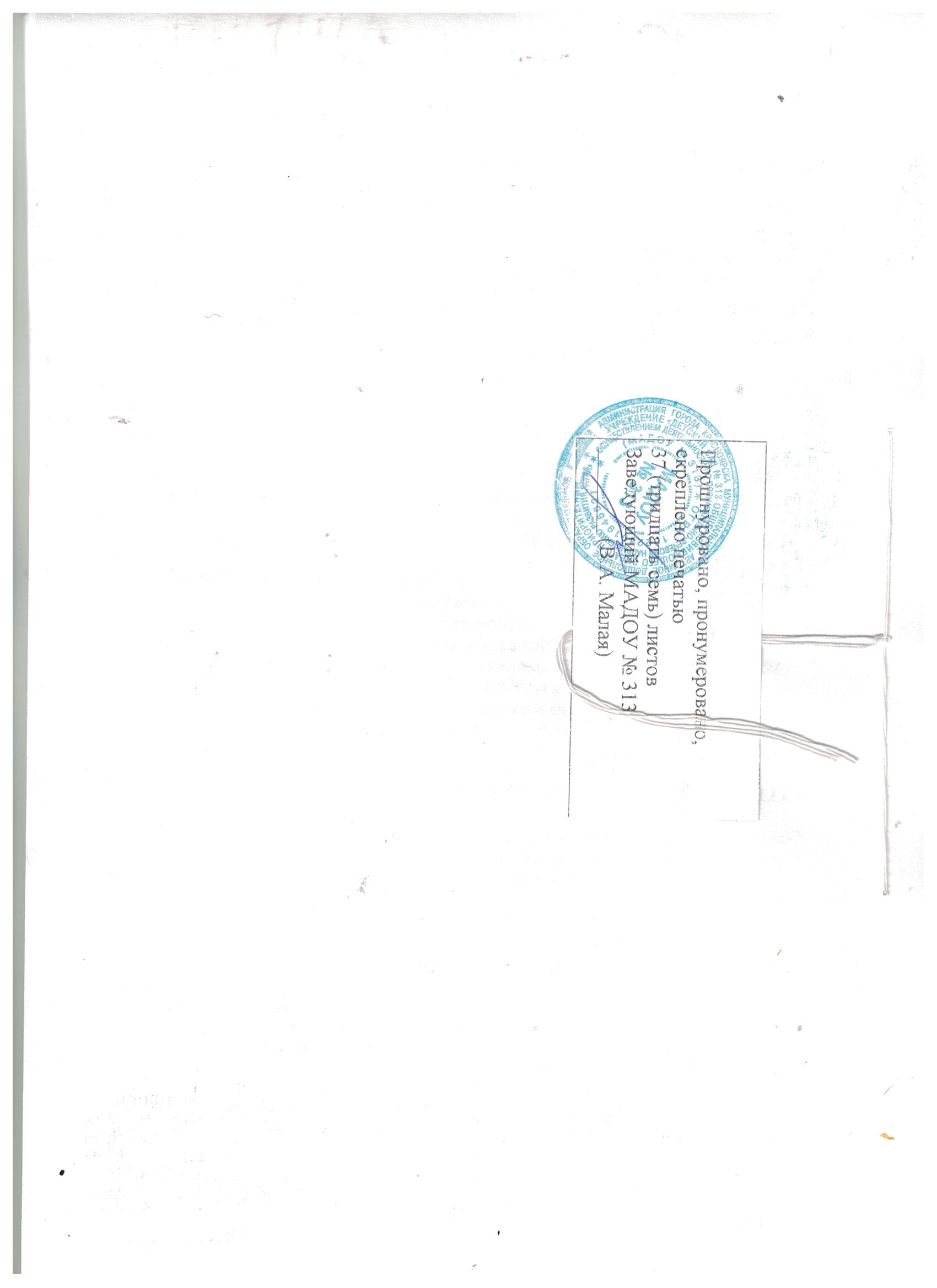 Ответственный исполнитель муниципальной программы Муниципальное бюджетное дошкольное образовательное учреждение детский сад комбинированного вида № 10 Название ПрограммыУспешное партнерствоРазработчики программыТ.Н. Русанова заведующий, Е.В. Лисовенко старший воспитатель, творческая группа.Основания для разработки Программы Федеральный Закон от 29 декабря 2012г. № 273 - ФЗ. « Об образовании в Российской Федерации» Федеральный государственный образовательный стандарт дошкольного образования, утверждённый Приказом Министерства образования и науки Российской Федерации № 1155 от 17.10.2013г. (далее ФГОС ДО)Санитарно-эпидемиологические требования к устройству, содержанию и организации режима работы дошкольных образовательных организаций (СанПиН 2.4.1.3049-13 )Устав МБДОУ № 10; Локальные акты МБДОУ. Сроки реализации  программы2018-2023 г.г.1 этап (2018год) – организационно-подготовительный-выявление дефицитов и ресурсов, разработка проектов, программ.2 этап (2019-2022 год) – практико – реализационный - реализация проектов и корректировка.3 этап (2023 год) – рефлексивный (аналитически-информационный)-анализ исполнения задач, достижения результатов.Механизмы реализации Программы- целевые проекты- подпроекты- ВСОКООсновная идея ПрограммыПолучение качественного дошкольного образования в ДОУ, основной целью которого является обеспечение равных стартовых возможностей каждому ребенку  с учетом его потребностей,  в процессе организации партнерской деятельности всех субъектов образовательных отношений.Цели и задачи программы1. Развитие партнерской деятельности в системах взаимодействия «дети-педагоги», «ребенок-ребенок». - построение образовательного процесса на основе партнерской деятельности взрослых с детьми и детей друг с другом, ориентированного на интересы и возможности каждого ребенка (в том числе и с ОВЗ) и учитывающего социальную ситуацию его развития; - создание разнообразной развивающей предметно-пространственной среды, обеспечивающей детям широкий выбор дел по интересам, позволяющий ребенку включаться во взаимодействие со сверстниками или действовать индивидуально;- повышение эффективности развития  коммуникативной деятельности дошкольников, как основы развития навыков общения и партнерских отношений со взрослыми и сверстниками.2. Развитие партнерской деятельности в системе взаимодействия « воспитатель-специалист»:- совершенствование скоординированной  деятельности всех служб детского сада, повышение профессиональной компетентности педагогов   в процессе обновления содержания  и технологий образования, создания  материально-технических условий в соответствии с ФГОС;-  повышение эффективности  интеграции специалистов ДОУ  в вопросах повышения качества образовательной услуги, в том числе и для детей с ОВЗ.3. Развитие партнерской деятельности в системе  взаимодействия  «ДОУ- семья»:-  создание  системы  взаимодействия ДОУ с семьями воспитанников, построенной  на основе идеи социального партнерства, когда родители становятся полноправными и равноактивными участниками образовательного процесса в интересах развития ребенка.4. Развитие партнерской деятельности в системе  взаимодействия  « ДОУ- социум»:- обеспечение реального функционирования ДОУ как открытой системы социокультурного и образовательного взаимодействия в целях расширения образовательного и оздоровительного пространства; - использование возможностей ИКТ в процессе организации социального партнерства.Исполнители основных мероприятийКоллектив ДОУ, дети, родители, социальные партнеры ДОУ.Перечень основных показателей эффективности реализации программыОтсутствие предписаний надзорных органов: прокуратура, Управление по надзору и контролю в сфере образования, Госпожнадзор, Роспотребнадзор;Наличие  действующих органов государственно-общественного управления; Наличие обновлений сайта в соответствии с требованиями законодательства (не позднее 10  рабочих дней с момента утверждения изменений);Соответствие информации, размещенной на сайте образовательной организации, действующему законодательству;Наличие консультационных центров в ДОУ;Количество представлений деятельности учреждения в СМИ;Количество обоснованных обращений граждан по поводу конфликтных ситуаций;Доля своевременно внесенной родительской платы за присмотр и уход;Наличие новых форм предоставления дошкольного образования;Наличие озеленения на территории детского сада (набор видов зеленых насаждений, обеспечивающий наличие зелени в течение календарного года);Доля воспитанников фактически посещающих образовательную организацию от списочного состава;Доля воспитанников с  низким уровнем освоения образовательной программы;Доля воспитанников с оптимальным уровнем готовности к обучению в школе;Доля воспитанников - победителей, призеров (лауреатов), конкурсов всероссийского, окружного, регионального, муниципального уровней;Доля родителей, удовлетворенных качеством и доступностью предоставляемых услуг дошкольного образования;Доля участников образовательного процесса, удовлетворенных состоянием условий организации образовательного процесса;Доля участников образовательного процесса, удовлетворенных организацией и направленностью дополнительных образовательных услуг; Доля участников образовательного процесса, удовлетворенных системой консультационной помощи участникам образовательного процесса в вопросах воспитания и развития детей;Количество проведенных муниципальных  мероприятий;Укомплектованность педагогическими кадрами;Количество аттестованных педагогов;Количество педагогов, прошедших необходимую  переподготовку и курсовую подготовки; Доля педагогов, эффективно использующих современные педагогические технологии, ИКТ и имеющих положительную динамику   результатов воспитания и образования  в течение учебного года;Доля педагогов, прошедших курсы повышения квалификации в области современных педагогических технологий, ИКТ в течение учебного года;Количество реализуемых в образовательно-воспитательном процессе программ медиатеки;Доля педагогов учреждения победителей, призеров (лауреатов) конкурсов всероссийского, окружного, регионального, муниципального уровней;Доля педагогов, представивших опыт на региональном, муниципальном уровнях;Доля педагогов, имеющих высшую, первую квалификационную категорию;Доля педагогов, имеющих высшее педагогическое  образование;Доля педагогов, имеющих награды;Организация и реализация программ здоровьесберегающего образования;Доля воспитанников, принимающих участие в физкультурно-спортивных мероприятиях;Доля дней, пропущенных воспитанниками по болезни к общему числу пропущенных дней;Отсутствие замечаний по использованию бюджетных и внебюджетных средств (итоги проверок, ревизий финансово-хозяйственной деятельности);Привлечение дополнительных средств на развитие ОО;Доля денежных средств, потраченных на материально-техническое обеспечение организации, от общих расходов на содержание образовательной организации;Отсутствие случаев травматизма среди обучающихся, воспитанников и работников во время образовательного процесса;Результат реализации программыМодель детского сада  партнерства, детского сада, где детям предоставляется качественное  образование в процессе организации партнерской деятельности всех субъектов образовательных отношений.Источники финансирования программы - бюджетное финансирование- безвозмездная помощь и пожертвования родителей- грантыПолное наименование учрежденияМуниципальное бюджетное дошкольное образовательное учреждение детский сад комбинированного вида № 10Краткое наименование учрежденияМБДОУ № 10ТипДошкольное образовательное учреждениеВидКомбинированныйОрганизационно-правовая формаМуниципальное бюджетноеМесто нахождения662060. Красноярский край, г. Боготол, ул.40 лет Октября, 27аАдрес осуществления образовательной деятельности662060. Красноярский край, г. Боготол, ул.40 лет Октября, 27аТелефон8(39157) 2-61-22Е - mailmdou.detskiisad10@bk.ruАдрес сайтаhttp://mbdou10-bogotol.ucoz.ruФаксНетФ.И.О. руководителяРусанова Татьяна НиколаевнаУчредительАдминистрация города БоготолаБанковские реквизитыГРКЦ ГУ Банка России по Красноярскому краю г. Красноярск Р/С 40701810900001000039ОГРН: 1022401223723 Реквизиты свидетельства о внесении записи в Единый        государственный реестр юридических лиц: серия 24 № 005669416 от 1 августа 2011 года. ИНН: 2444002451 Реквизиты свидетельства о постановке на учет в налоговом органе  юридического лица: серия 24 № 005477946 от 7 февраля  2000 года.ЛицензияЛицензия на право ведения образовательной деятельности, серия А         № 0000439, регистрационный номер 5244-л, наименование органа, выдавшего лицензию: Служба по контролю в области образования Красноярского края, дата выдачи 23 мая 2011 года.УставУстав утвержден Постановлением Администрации города Боготола № 1607-П от 21 декабря 2015г. Режим работыПятидневная рабочая неделя (понедельник-пятница). Выходные – суббота, воскресенье, праздничные дни. В МБДОУ функционируют группы полного дня с 7.00 ч. до 19.00 ч. (12-часового пребывания).ОбразованиеКоличество(чел.)Удельный вес (№)Высшее образование624Среднее специальное образование1976ОбразованиеКоличество(чел.)Удельный вес(№)Высшая квалификационная категория 0 0Первая квалификационная категория1872Соответствие занимаемой должности28Не имеют категории520СтажКоличество(чел.)Удельный вес(№)до 3-х лет416от 3 до 5 лет00от 5 до 10 лет416от 10 до 20 лет416свыше 20 лет1352МероприятиеВремя проведенияУровеньРезультатМО воспитателей дошкольных групп«Метод проектов в ДОУ как инновационная педагогическая технология»ЯнварьМуниципальныйПрезентация опыта (Лисовенко Е.В., Ускова Е.В., Сивкова Е.Д.В.)Конкурс «Символ года-2018»ЯнварьМуниципальныйГрамота за 1 место(Сивкова Е.Д.В.)Конкурса «Воспитатель года города Боготола - 2018»ФевральМуниципальныйДиплом победителя(Сигаева А.А.)IX открытая женская спартакиада коллективов физической культуры города БоготолаМартМуниципальный2 Грамоты за 3 место Благодарственное письмоСмотр — конкурс «Волшебный мир театра»МартНа уровне ДОУГрамота за 1 место(Чеснокова Т.А., Ольбик Т.С.)Грамота за 2 место(Глухотко Е.А., Кириллова М.В., Семенова Е.В., Сивкова Е.В..)Грамота за 3 место(Иваненко С.В., Савастеева А.Г., Ускова Е.В., Кулешова С.Н.)Экологический конкурс «Зеленый обмен»АпрельКраевойГрамота за 2 местоБлагодарственное письмо (Лисовенко Е.В.)Педагогический форум «Современная образовательная среда: идеи, опыт, практика»АпрельМуниципальныйСертификат участника (Бодрова Н.С., Петрова Н.Н.)Творческий конкурс «Победный май»МайВсероссийский6 Дипломов  1 степени 11 СертификатовВыставка-конкурс «Я садовником родился…»МайНа уровне ДОУГрамоты (Сивкова Е.Д.В., Савастеева А.Г.)Конкурс по поддержке детской инициативы в проектной деятельности в группах детского сада «Мои открытия»ИюньКраевойГрамоты за участие(Сивкова Е.Д.В., Семенова Е.В.)Педагогический совет«Актуальное состояние и перспективы повышения конкурентоспособности системы образования города Боготола»АвгустМуниципальныйПочетные грамоты(Сивкова Е.Д.В., Токарева Т.А.)Благодарственное письмо (Гуркова М.А.)XIV фестиваль «Русь мастеровая - 2018»АвгустМуниципальныйУчастникиЯрмарка «Краски осени – 2018»СентябрьМуниципальныйУчастникиМО воспитателей дошкольных групп«Здоровьесбережение как средство реализации ФГОС в ДОУ»СентябрьМуниципальныйПрезентация опыта (Лисовенко Е.В., Алексеева М.В., Сигаева А.А., Петрова Н.Н.)Смотр-конкурс «Готовность групп к началу учебного года»СентябрьНа уровне ДОУГрамота за 1 место (Иваненко С.В., Сивкова Е.Д.В.)Грамота за 2 место (Чеснокова Т.А., Ольбик Т.С.) Грамота за 3 место  (Кузьминых Т.А., Игнатьева Л.А.)Конкурс вариативности предметной среды на уличных участках групп детского сада«Как мы меняемся»ОктябрьКраевойГрамота за 2 местоСивкова Е.Д.В., Иваненко С.В.)Первый турнир VIII сезона молодежных профессиональных педагогических игр КрасноярьяНоябрьКраевойСертификат участника (Игнатьева Л.А.)Учебно-тренировочный семинар в рамках фестиваля Фитнес-марафон команд работников образования Красноярского края«Мы здоровы! Нам здорово!»НоябрьКраевойСертификат участника (Гуркова М.А., Петрова Н.Н.)Конкурса«Воспитатель года города Боготола - 2018»НоябрьМуниципальныйДиплом участника(Сивкова Е.Д.В.)Всероссийский профессиональный конкурсс воспитателей и специалистов ДОУ «Мастер дошкольного воспитания».ДекабрьВсероссийскийДиплом победителя (3 место) (Бодрова Н.С.)ФестивальВсероссийского физкультурно-спортивного комплекса «Готов к труду и обороне»ДекабрьМуниципальныйДиплом и медаль за 3 место(Петрова Н.Н.) Благодарственное письмоКонкурс «Самый яркий балкон, окно к Новому году»ДекабрьМуниципальныйГрамота за 1 место МероприятиеВремя проведенияУровеньРезультатЭкологическая акция «Зимняя планета детства»ЯнварьКраевойГрамота за 2 место (Хабибулина Полина)Грамота за 3 место( Якищик  Дмитрий)Выставка-конкурс  «Парад военной техники»ФевральНа уровне ДОУГрамота за 1 место (семья Якубсон)  Грамота за 2 место (семья Светличных) Грамота за 3 место (семья Груне)Театральный фестиваль«У Лукоморья…)МартГородскойГрамоты за участие Выставка – конкурс«Театральный сундучок»МартНа уровне МБДОУГрамота за 2 место (Семья Богдановых) Грамота за 3 место (Семья Поздняковых)Конкурс «Боготолочка»АпрельГородскойДиплом участника(Никонорова Лолита)Всероссийский творческий конкурс «Победный май»МайВсероссийскийДипломы 1 степени (Сивкова Е.Д.В., Семенова Е.В.,  ИванниковаА.А., Григорьева Т.Б., Глухотко Е.А., Ускова Е.В., Белошапкина Е.П.)Благодарственное письмо (Лисовенко Е.В.)ХХ Открытый городской конкурс эстрадного творчества «Цветные сны»МайГородскойДиплом I степениВыставка-конкурс «Я садовником родился…»МайНа уровне ДОУГрамоты (Семья Погосян, семья Якищик)Ярмарка «Краски осени – 2018»СентябрьМуниципальныйГрамоты (Семья Медведевых)II детский открытый экологический фестиваль «Эко Сказы «Роева ручья»ОктябрьКраевойДипломы за участие (Реводько  Полина, Одинцова  Полина, Михеева Валерия и Вошева Ольга)Экологическая акция «Зимняя планета детстваДекабрьКраевойУчастникиВыставка - конкурс детско-родительских поделок «Новогодний сапожок желаний»ДекабрьНа уровне ДОУГрамота за 1 место (Семья Батуриных)  Грамота за 2 место (Семья Мугалимовых) Грамота за 3 место (Семья Можаровых)Конкурс «Пряничный домик»ДекабрьМуниципальныйГрамота за 1 место  (Семья Веливановых)Конкурс «Праздничный наряд  для Ёлки-2019»ДекабрьМуниципальныйУчастникиКонкурс «Символ года-2019»ДекабрьМуниципальныйУчастники№ п/п Мероприятия проекта «Качество образования» Планируемый результат Сроки проведения Финансирование Финансирование Ответственные Ответственные 1. Комплексная оценка актуального состояния образовательного процесса в ДОУ, экспертиза качества образовательного процесса в ДОУ Проблемно – ориентированный анализ качества образовательной услуги 2018 г. Без финансирования Без финансирования Заведующий, старший воспитатель, воспитатели, специалисты Заведующий, старший воспитатель, воспитатели, специалисты 2. Обновление Основной образовательной программы дошкольного образования в соответствии с ФГОС, запросами семей воспитанников, актуального состояния образовательного процесса Основная образовательная программа дошкольного образования 2018 г. Без финансирования Без финансирования Заведующий,  старший воспитатель, воспитатели, специалисты Заведующий,  старший воспитатель, воспитатели, специалисты 3. Разработка системы мониторинга качества образовательного процесса в ДОУ. Подготовка нормативно – правового и методико – диагностического обеспечения мониторингового исследованияСистема комплексного мониторингового исследования 2018 – 2020 Без финансирования Без финансирования Заведующий, старший воспитатель Заведующий, старший воспитатель 4. Разработка системы планирования (перспективного, календарного) в соответствии с реализуемой программой Система планирования 2018 - 2019 2018 - 2019 Без финансирования Заведующий, старший воспитатель, воспитатели, специалисты 5. Разработка комплексно – тематического плана психолого – педагогической работы с детьми дошкольного возраста на основе использования инновационных педагогических технологий Система комплексно – тематического планирования на основе использования инновационных педагогических технологий 2018 - 20202018 - 2020Без финансирования Заведующий, старший воспитатель, воспитатели, специалисты 6. Разработка системы (плана) взаимодействия педагогов, родителей, медицинского персонала, специалистов по направлениям развития воспитанников Система взаимодействия 2018 - 2019 2018 - 2019 Без финансирования Заведующий,  старший воспитатель, воспитатели, специалисты 7. Информация образовательного процесса в ДОУ: создание электронных документов в образовании (планирование, диагностика, отчеты, портфолио детей и педагогов и др.) систематизация и хранение исследовательских и проектных работ; активизация работы сайта Создание информационной модели управления качеством дошкольного образования 2018 - 2019 2018 - 2019 Без финансирования Заведующий, старший воспитатель, зам. зав по ХЧ № п/п Мероприятия проекта «Ребёнок» Планируемый результат Планируемый результат Сроки проведения Финансирование Ответственные Ответственные 1 Корректировка содержания Основной образовательной программы дошкольного образования с учетом ФГОС Новый качественный уровень образовательной программы учреждения Новый качественный уровень образовательной программы учреждения на 01.09. ежегодно Без финансирования Старший воспитатель Медсестра Педагоги - специалисты Старший воспитатель Медсестра Педагоги - специалисты 2 Разработка программы мониторинга качества образовательного процесса. Подготовка нормативно-правового и методического обеспечения мониторингового исследования Программа комплексного мониторингового исследования Программа комплексного мониторингового исследования 2018-2019 Без финансирования Старший воспитатель Медсестра Педагоги - специалисты Старший воспитатель Медсестра Педагоги - специалисты 3 Совершенствование развивающей предметно-пространственной среды с учётом поддержки детей с уровнем интереса: оборудование групповых помещений и кабинетов специалистов развивающими пособиями, сюжетными игрушками, играми, развивающей направленности; - пополнение программно-методического, дидактического и диагностического сопровождения образовательной программы.Образовательное пространство, соответствующее требованиям СанПиН, ООП ДО ДОУ, ФГОС ДО, возрастным и индивидуальным особенностям детейОбразовательное пространство, соответствующее требованиям СанПиН, ООП ДО ДОУ, ФГОС ДО, возрастным и индивидуальным особенностям детей2018-2023 Бюджетные средства Старший воспитатель Зам. зав. по ХЧСтарший воспитатель Зам. зав. по ХЧ5 Повышение профессионального уровня педагогических кадров в вопросах использования в практике работы современных технологий дошкольного образования: - курсовая подготовка; - участие в работе объединений педагогов разного уровня; - транслирование опыта работы через участие в конкурсах профессионального мастерства, в научно-практических конференциях, публикацию в СМИ, проектную деятельность. Высокий профессиональный уровень педагогического коллектива, готовность к работе в инновационном режиме Высокий профессиональный уровень педагогического коллектива, готовность к работе в инновационном режиме 2018-2023 Без финансирования + Бюджетные средства Заведующий Старший воспитатель Творческая группа Заведующий Старший воспитатель Творческая группа 6 Информатизация образовательного процесса - включение ИКТ в образовательный процесс; - совершенствование работы сайта; Активное использование ИКТ в рамках образовательного процесса Активное использование ИКТ в рамках образовательного процесса 2018-2023 Без финансирования Заведующий; зам. зав по УВР, Старший воспитатель Заведующий; зам. зав по УВР, Старший воспитатель 7 Создание условий для физического развития с учётом поддержки детей с высоким уровнем интереса: - НОД физической культурой, - спортивные праздники, - досуги, - тематические беседы, - дни здоровья, - интегрированные занятия Совершенствуется двигательная активность, повышается сопротивляемость и защитные свойства организма. Сформирована потребность в физическом совершенствовании, воспитана привычка здорового образа жизни. 2018-2023 2018-2023 Без финансирования Без финансирования Заведующий, зам. зав по УВР, старший воспитатель, воспитатели, специалисты 8 Создание условий для познавательного развития с учётом поддержки детей с высоким уровнем интереса: - тематические беседы, образовательные ситуации, - проект «Скоро в школу», - экскурсии в школу, - посещение уроков в школе, - посещение библиотеки Совершенствуются познавательные процессы. Сформирована готовность к обучению в школе. Предупреждение возможных трудностей в процессе школьного обучения (подготовка к обучению грамоте). Развиты качества: самостоятельность, инициативность, любознательность, творческое воображение, умение планировать поисково-исследовательскую деятельность. 2018-2023 2018-2023 Без финансирования Без финансирования Заведующий, старший воспитатель, воспитатели, специалисты 9 Создание условий для речевого развития с учётом поддержки детей с высоким уровнем интереса: - чтение художественной литературы, - составление рассказов, - театрализованная деятельность, - сюжетно-ролевые игры, - занятия по развитию речи, - занятия по подготовке к грамоте - интегрированные НОДОбогащается словарь ребенка. Развиты: связная речь, грамматический стой речи. Сформированы: фонематический слух, звуковая аналитико-синтетическая деятельность. Развито умение владеть речью как средством общения и культуры.2018-2023 2018-2023 Без финансирования Без финансирования Заведующий, старший воспитатель, воспитатели, специалисты 10 Создание условий для социально-коммуникативного развития с учётом поддержки детей с высоким уровнем интереса: - тематические беседы, - сюжетно-ролевые игры, - чтение художественной литературы, - театрализованная деятельность Развито положительное отношение ребенка к себе и другим людям, коммуникативная, социальная, бытовая, гражданская компетенции. Проявления самостоятельности и инициативы,, целенаправленности, саморегуляции собственных действий. Развито положительное отношение ребенка к себе и другим людям, коммуникативная, социальная, бытовая, гражданская компетенции. Проявления самостоятельности и инициативы,, целенаправленности, саморегуляции собственных действий. 2018-2023 Без финансирования Заведующий, старший воспитатель, воспитатели, специалисты Заведующий, старший воспитатель, воспитатели, специалисты 11 Создание условий для художественно-эстетического развития с учётом поддержки детей с высоким уровнем интереса: - тематические беседы, - продуктивная деятельность: лепка, аппликация, рисование, - чтение художественной литературы, - музыкальные занятия Воспитанники различают виды изобразительного искусства: живопись, графика, скульптура, декоративно-прикладное и народное искусство. Умеют выполнять танцевальные движения. Определяют общее настроение, характер музыкального произведения. Сформировано эстетическое отношение к окружающему миру. Развито умение реализовывать самостоятельное творчество. Воспитанники различают виды изобразительного искусства: живопись, графика, скульптура, декоративно-прикладное и народное искусство. Умеют выполнять танцевальные движения. Определяют общее настроение, характер музыкального произведения. Сформировано эстетическое отношение к окружающему миру. Развито умение реализовывать самостоятельное творчество. 2018-2023 Без финансирования Заведующий, старший воспитатель, воспитатели, специалисты Заведующий, старший воспитатель, воспитатели, специалисты № п/п № п/п Мероприятия проекта «Управление» Планируемый результат Сроки проведения Сроки проведения Сроки проведения Финансирование Ответственные 1 1 Мониторинг эффективности функционирования управляющей системы ДОУ Статистические данные В течение отчетного периода В течение отчетного периода В течение отчетного периода Без финансирования Старший воспитатель 2 2 Подготовка нормативно-правового обеспечения деятельности дошкольного образовательного учреждения (внесение изменений в уставные документы, разработка локальных актов, форм финансово-экономической отчетности) Документация ДОУ В течение отчетного периода В течение отчетного периода В течение отчетного периода Без финансирования Старший воспитатель 3 3 Участие в разработке и реализации социальных и педагогических проектов. Эффективно действующая стабильная система управления учреждением 2018-2023 2018-2023 2018-2023 Без финансирования Заведующий 4 4 Организация работы методических объединений (объединения педагогов, где решаются проблемы, возникающие в области дошкольного образования; повышение практического и теоретического уровня педагогов в использовании инновационного подхода к образовательному процессу в ДОУ). Повышение качества образовательного процесса. Осуществлено повышение квалификации всех педагогических и руководящих работников МБДОУ. 2018-2023 2018-2023 2018-2023 Без финансирования Старший воспитатель 5 5 Разработка программы усовершенствования технологии методического сопровождения преемственных связей при переходе ребенка из ДОУ в школу Интеграция усилий заинтересованных сторон 2018-2020 2018-2020 2018-2020 Без финансирования Старший воспитатель 6 Разработка системы контроля качества оказываемых образовательных услуг. Разработка системы контроля качества оказываемых образовательных услуг. Качественное предоставление оказываемых услуг Качественное предоставление оказываемых услуг 2018-2020 Без финансирования Без финансирования Старший воспитатель Старший воспитатель 7 Введение инновационных форм повышения профессионального мастерства педагогов Введение инновационных форм повышения профессионального мастерства педагогов Повышение квалификации всех педагогических и руководящих работников МБДОУ. Повышение квалификации всех педагогических и руководящих работников МБДОУ. 2018-2023 Без финансирования Без финансирования Старший воспитатель Старший воспитатель 8 Создание компьютерного банка инновационной деятельности ДОУ. Создание компьютерного банка инновационной деятельности ДОУ. Комплектование и подбор материалов Комплектование и подбор материалов 2018-2023Без финансирования Без финансирования Старший воспитатель Старший воспитатель № п/п Мероприятия проекта «Здоровье» Планируемый результат Планируемый результат Сроки проведения Сроки проведения Сроки проведения Финансирование Финансирование Финансирование Ответственные Ответственные Ответственные 1 Разработка и реализация направлений по обучению педагогов и специалистов по оздоровлению детей План обучающего семинара План обучающего семинара 2018-2023 2018-2023 2018-2023 Без финансирования Без финансирования Без финансирования Старший воспитатель Старший воспитатель Старший воспитатель 2 Обучение воспитателей здоровьесберегающим технологиям (семинары, круглые столы, показ и просмотр совместной Все педагоги обучены здоровьесберегающим технологиямВсе педагоги обучены здоровьесберегающим технологиям2018-2023 2018-2023 2018-2023 Без финансирования Без финансирования Без финансирования Старший воспитатель Старший воспитатель Старший воспитатель 3 Пропаганда здорового образа жизни среди взрослого и детского населения через: - Оформление информационных стендов для родителей в вестибюлях, группах и на сайте ДОУ: «Будем здоровы» «Безопасность» - Организацию совместных мероприятий с родителями: - Спортивные соревнования «Папа, мама, я – спортивная семья», «Спортивная мама - спортивный Я» - Дни Здоровья Возрождение традиционного семейного воспитания здорового ребенка, укрепление внутрисемейных отношений, оздоровление семьи, ведение здорового образа жизниФормирование стойкой мотивации на поддержание здорового образа жизни в семье. Систематическое обновление предоставляемого материала Формирование стойкой мотивации на поддержание здорового образа жизни в семье. Систематическое обновление предоставляемого материала Формирование стойкой мотивации на поддержание здорового образа жизни в семье. Систематическое обновление предоставляемого материала 2018-2023 2018-2023 2018-2023 Без финансирования Без финансирования Без финансирования Старший воспитатель воспитатели, специалисты Старший воспитатель воспитатели, специалисты Старший воспитатель воспитатели, специалисты 4 Обучение на курсах повышения квалификации в КИПК Повышение специалистами и педагогами своего профессионального уровня Повышение специалистами и педагогами своего профессионального уровня Повышение специалистами и педагогами своего профессионального уровня 2018-2023 2018-2023 2018-2023 Без финансирования Без финансирования Без финансирования Старший воспитатель воспитатели, специалисты Старший воспитатель воспитатели, специалисты Старший воспитатель воспитатели, специалисты 5 Сопровождение страничек на сайте учреждения: - Оздоровительная деятельность ДОУ Формирование стойкой мотивации на поддержание здорового образа жизни в семье. Формирование стойкой мотивации на поддержание здорового образа жизни в семье. Формирование стойкой мотивации на поддержание здорового образа жизни в семье. 2019-2023 2019-2023 2019-2023 Без финансирования Без финансирования Без финансирования Старший воспитатель Старший воспитатель Старший воспитатель 6 Консультация: «Организация физкультурно-оздоровительной работы в ДОУ в соответствии с ФГОС ДО» Формирование стойкой мотивации на поддержание здорового образа жизни в семье. 2018-2023 2018-2023 2018-2023 Без финансирования Без финансирования Без финансирования Старший воспитатель Старший воспитатель Старший воспитатель 7 Педсоветы: -Здоровый ребенок в детском саду -Безопасность и здоровье детей в наших руках - Использование здоровье сберегающих педагогических технологий в ДОУ Презентация опыта педагогов по проблемам дошкольного воспитания и оздоровления. 2018-2023 2018-2023 2018-2023 Без финансирования Без финансирования Без финансирования Старший воспитатель Старший воспитатель Старший воспитатель 8 Разработка и реализация проектов здоровьесберегающей и здоровьеформирующей направленности. Рабочие планы 2018-2023 2018-2023 2018-2023 Без финансирования Без финансирования Без финансирования Старший воспитатель воспитатели, специалисты Старший воспитатель воспитатели, специалисты Старший воспитатель воспитатели, специалисты № п/п Мероприятия проекта «Кадры» Планируемый результат Сроки проведения Сроки проведения Сроки проведения Финансирование Ответственные 1 Мониторинг профессиональной компетентности для выявления актуального уровня и определения Совершенствование работы педагогического персонала 2018-2023 2018-2023 2018-2023 Без финансирования Старший воспитатель Профессиональное и личностное совершенствование педагогов МБДОУ. -Создание эффективной системы повышения квалификации педагогических кадров. -Составление индивидуальных перспективных планов повышения квалификации. -Предоставление возможности для обучения педагогов на курсах повышения квалификации в зависимости от их интересов и потребностей воспитанников МБДОУ -Обучение педагогов по вопросам введения в действие ФГОС (на курсах повышения квалификации, проблемных семинарах, через обмен педагогическим опытом). -Повышение уровня профессионального мастерства педагогов МБДОУ в применении ИКТ: обучение навыкам владения компьютером, использование информационных и коммуникационных технологий в повседневной работе, умения использовать возможности сети Интернет)Рост профессионального мастерства педагогов 2018-2023 2018-2023 2018-2023 Без финансирования Старший воспитатель 3 Повышение престижа профессии педагога - Участие педагогов МБДОУ в городских, краевых, международных мероприятиях и конкурсах. - Материальное стимулирование педагогов в зависимости от качества и результатов их педагогической деятельности. Повышение престижа профессии педагога Повышение престижа профессии педагога 2019-2023 Без финансирования + бюджетные средства Без финансирования + бюджетные средства Старший воспитатель воспитатели, специалисты № п/п Мероприятия проекта «Родители» Планируемый результат Сроки проведения Финансирование Ответственные 1 Разработка и реализация направлений по обучению педагогов и специалистов по сотрудничеству с родителями Установление контакта с родительской общественностью. План работы с родителями 2018-2023 Без финансирования Старший воспитатель 2 Обучение воспитателей новым техникам общения с родителями: Семинар – практикум Консультации Круглый стол Повышение компетентности педагогических кадров в соответствии с последними достижениями педагогической науки и практики 2018-2023 Без финансирования Старший воспитатель 3 Оформление информационных стендов для родителей в вестибюлях и группах ДОУ: «Для вас, родители» Информированность родителей о работе МБДОУ 2018-2023 Без финансирования Старший воспитатель воспитатели, специалисты 4 Организовать совместные мероприятия с родителями: - Спортивные соревнования «Папа, мама, я – спортивная семья», «Спортивная мама - спортивный Я», - Дни Здоровья. Укрепление внутрисемейных отношений, оздоровление семьи 2018-2023 Без финансирования Старший воспитатель воспитатели, специалисты 5 Обучение на курсах повышения квалификацииПовышение компетентности педагогических кадров 2018-2023 Без финансирования Старший воспитатель воспитатели, специалисты 6 Обновление информации на сайте учреждения Информированность родителей о работе МБДОУ 2018-2023 Без финансирования Старший воспитатель 7 Проведение анализа работы с родителями с помощью анкетирования Корректировка и планирование дальнейшей работы 2018-2023 Без финансирования Старший воспитатель воспитатели, специалисты 8 Расширить участие ДОУ в городских мероприятиях: привлечение родителей с детьми к участию в фестивалях, выставках, конкурсах Активизация родительской позиции 2018-2023 Без финансирования Старший воспитатель воспитатели, специалисты № п/п Мероприятия проекта «Развитие инфраструктуры ОО» Планируемый результат Сроки проведения Финансирование Ответственные 1 Косметический ремонт коридоров. Оформление коридоров в направлении образовательной деятельности Улучшение состояния здания ДОУ 2018-2023 Бюджетные средства Заведующий Зам.зав по ХЧ 3 Ремонт крыльца и аварийных выходов из групп 1 этажа Улучшение состояния здания ДОУ 2020-2021Бюджетные средства Заведующий Зам.зав по ХЧ4 Косметический ремонт групп, музыкального зала. Оборудование спец. кабинетов по работе с детьми ОВЗУлучшение состояния здания ДОУ 2019-2020 Бюджетные средства Заведующий Зам.зав по ХЧ5 Ремонт прачечной Повышение рейтинга МБДОУ. 2020-2022 Бюджетные средства Заведующий Зам.зав по ХЧ6 Приобретение игрушек и развивающих пособий Повышение рейтинга МБДОУ. 2018-2023 Бюджетные средства Заведующий Зам.зав по ХЧ7 Приобретение моющих средств Повышение рейтинга МБДОУ. 2018-2023 Бюджетные средства Заведующий Зам.зав по ХЧ8 Пополнение физкультурных атрибутов Повышение рейтинга МБДОУ. 2018-2023 Бюджетные средства Заведующий Зам.зав по ХЧ9 Приобретение музыкальных инструментов и костюмов Повышение рейтинга МБДОУ. 2018-2023 Бюджетные средства Заведующий Зам.зав по ХЧ10 Приобретение канцтоваров Повышение рейтинга МБДОУ. 2018-2023 Бюджетные средства Заведующий Зам.зав по ХЧ11 Интерактивные доски Повышение рейтинга МБДОУ. 2018-2023 Бюджетные средства Заведующий Зам.зав по ХЧ№ п/п Взаимодействующая организация Взаимодействующая организация Взаимодействующая организация Мероприятия проекта «Социальное партнёрство» Планируемый результат Планируемый результат Сроки проведения Сроки проведения Финансирование Ответственные Ответственные 1 Информационно – методический кабинетИнформационно – методический кабинетИнформационно – методический кабинетПовышение квалификации педагогических кадров, участие в методических объединениях, в конкурсах педагогического мастерства, обмен передовым педагогическим опытом. Повышение педагогической компетенции педагогов Повышение педагогической компетенции педагогов 2018-2023 2018-2023 Без финансирования Старший воспитатель Старший воспитатель 2 Детская поликлиника Детская поликлиника Детская поликлиника - Медицинские осмотры - Профилактика заболеваний - Оказание первой медицинской помощи - Проведение профилактических прививок - Анализ состояния здоровья детей - Разработка и реализация планов оздоровления воспитанников Объединение взаимных усилий и возможностей в сфере медицинского обслуживания в образовательном учреждении. Объединение взаимных усилий и возможностей в сфере медицинского обслуживания в образовательном учреждении. 2018-2023 2018-2023 Без финансированияЗаведующий Заведующий 4 Городская поликлиника Городская поликлиника Прохождение ежегодных медицинских осмотров Прохождение ежегодных медицинских осмотров Объединение взаимных усилий и возможностей в сфере медицинского обслуживания в образовательном учреждении. 2018-2023 2018-2023 Бюджетное финансирование Бюджетное финансирование Бюджетное финансирование Заведующий 5 МОУ СОШ №3 МОУ СОШ №3 Экскурсии, посещение школьных постановок, выставок, школьной линейки, музея Экскурсии, посещение школьных постановок, выставок, школьной линейки, музея Осуществление совместной деятельности в области образования, воспитания и развития детей при подготовке к обучению в школе, с целью реализации единой линии развития, преемственности в содержании образования 2018-2023 2018-2023 Без финансирования Без финансирования Без финансирования Старший воспитатель 6 Молодежные центры Совместная деятельность Совместная деятельность Совместная деятельность Презентации, игры, рисунки детей, выполненные совместно с педагогами и родителями 2018-2023 2018-2023 Без финансирования Без финансирования Без финансирования Старший воспитатель МероприятияСроки реализацииСроки реализацииОтветственные за реализациюМероприятияначалоокончаниеОтветственные за реализацию1. Обеспечение преемственности ФГОС дошкольного и ФГОС начального общего образования:20182023Старший воспитатель Годовой план работы по преемственности ДОУ и начальной школыЕжегодноЕжегодноСтарший воспитатель 1.2.Посещение уроков в начальной школе (Октябрь)Ежегодно (Октябрь)Ежегодно (Октябрь)Старший воспитатель 1.3.Посещение занятий учителями начальной школы (апрель)Ежегодно (Апрель)Ежегодно (Апрель)Старший воспитатель 1.4.Приглашение учителей начальной школы на родительские собрания в ДОУЕжегодно (Март)Ежегодно (Март)Старший воспитатель 2. Соблюдение требований к наполняемости групп с учетом возраста детей, их состояния здоровья, специфики образовательной программы:20182023Старший воспитатель Заведующий2.1.Прием детей в ДОУ строго по направлениям Управления образованияПостоянноПостоянноЗаведующий2.2.Анализ медицинских карт детейПостоянно, при приеме детей в ДОУПостоянно, при приеме детей в ДОУЗаведующий2.3.Организация работы ПМПк ДОУЕжегодноЕжегодноСтарший воспитатель Заведующий3. Соблюдение требований к максимально допустимому объему образовательной нагрузки с учетом санитарно-эпидемиологических правил и нормативов СанПиН:20182023Старший воспитатель Заведующий3.1.Анализ Основной образовательной программы дошкольного образования МБДОУ № 10ЕжегодноЕжегодноСтарший воспитатель 3.2.Анализ годового плана работыЕжегодноЕжегодноЗаведующий3.3.Организация и проведение оперативного контроляЕжегодноЕжегодноСтарший воспитатель 3.4.Контроль образовательной деятельностиЕжегодноЕжегодноЗаведующий4. Использование в образовательной деятельности форм, методов, технологий работы с детьми, в т.ч. с детьми с ОВЗ, соответствующих их возрастным и индивидуальным особенностям:20182023Старший воспитатель Заведующий4.1.Анализ медицинских карт детейПостоянно, при приеме детей в ДОУПостоянно, при приеме детей в ДОУСтарший воспитатель Заведующий4.2.Разработка адаптированных программ для детей с ОВЗПо рекомендациям ПМПКПо рекомендациям ПМПКСтарший воспитатель 4.3.Контроль образовательной деятельности с детьми с ОВЗЕжегодноЕжегодноСтарший воспитатель Заведующий5. Организация оценки индивидуального развития детей (педагогическая и психологическая диагностика):20182023Старший воспитатель Заведующий5.1.Педагогическая диагностика детей дошкольного возрастаЕжегодноЕжегодно Старший воспитатель 5.2.Речевая диагностика детей 3-7 летЕжегодноЕжегодно Учитель-логопед5.3. Психолого-педагогическая диагностика детейЕжегодноЕжегодноПедагог-психолог5.4.Корректировка Основной образовательной программы дошкольного образования МБДОУ № 10ЕжегодноЕжегодноСтарший воспитатель Заведующий5.5.Корректировка рабочих программ педагоговЕжегодноЕжегодно Старший воспитатель6. Создание условий, необходимых для организации социальной ситуации развития детей:20182023Старший воспитатель Заведующий6.1. Обеспечение эмоционального благополучия детей: Семинары-практикумы, психологические тренинги с детьми и педагогами, психологическая и педагогическая диагностикаПостоянноПостоянноСтарший воспитатель 6.2. Поддержка индивидуальности и инициативы детей:Открытые просмотры, выставки, праздники и развлечения, конкурсы, детские фестивали и др.ПостоянноПостоянноСтарший воспитатель6.3. Установление правил взаимодействия в разных ситуациях:Тренинги, беседы о безопасности, минутки безопасности, чтение художественной литературы и др.ПостоянноПостоянноСтарший воспитатель 6.4. Построение вариативного развивающего образования:Создание развивающей предметно-пространственной среды, создание условий образования для детей с ОВЗПостоянноПостоянноЗаведующий6.5. Взаимодействие с родителями (законными представителями) по вопросам образования ребенка:Родительские собрания, конференции, анкетирование, информирование через родительские уголки, памятки, буклеты и др.ПостоянноПостоянноСтарший воспитатель 7. Создание необходимых условий для диагностики нарушений развития детей, в т.ч. для своевременного выявления детей с ОВЗ:20182023Старший воспитатель Заведующий7.1.Педагогическая диагностика детей дошкольного возрастаЕжегодноЕжегодно Старший воспитатель 7.2.Речевая диагностика детей 3-7 летЕжегодноЕжегодноУчитель-логопед7.3. Психолого-педагогическая диагностика детейЕжегодноЕжегодноПедагог-психолог8. Оказание ранней коррекционной помощи детям с ОВЗ, в том числе посредством организации инклюзивного образования:20182023Старший воспитатель 8.1.Корректировка рабочих программ педагоговЕжегодноЕжегодноСтарший воспитатель 8.2.Корректировка Основной образовательной программы дошкольного образования МБДОУ № 10ЕжегодноЕжегодноСтарший воспитатель ЗаведующийКритерииПоказателиМетоды изученияПоказатели развития детейТворческая, познавательная, коммуникативная инициатива, инициатива как целеполаганиеНаблюдение за детьми в разных видах деятельностиПоказатели развития детейОтслеживание развития детей с ОВЗ в рамках индивидуальной программы развития.Анализ индивидуальных программ развития.Показатели развития профессиональной компетентности педагогов1.Взаимодействие педагогов в процессе организации образовательной деятельности, коррекционной работы.Анализ документации воспитателей, специалистовПоказатели развития профессиональной компетентности педагогов2.Освоение педагогами технологий, методов организации партнерской деятельности взрослых и детей.Анализ документации, наблюдение за организацией образовательной деятельностиПоказатели развития профессиональной компетентности педагогов3.Процент овладевших ИКТ.Анализ статистических данныхПоказатели развития профессиональной компетентности педагогов4.Процент участия в конкурсах, методических мероприятиях.Анализ статистических данныхПоказатели развития профессиональной компетентности педагогов5.Повышение квалификационного уровня.Анализ статистических данныхПоказатели развития профессиональной компетентности педагогов6. Эффективность участия педагогов в работе творческих групп, в экспериментальной деятельностиАнализ продуктов творческой деятельности педагоговПоказатели развития профессиональной компетентности педагогов7.Удовлетворенность педагогов взаимоотношениями друг с другомОпрос, тестированиеПовышениее активности педагогической компетенции родителей1.Осознание и принятие родителями целей, задач образовательной деятельности, осознание своей роли в развитии ребенка.Анкетирование, тестирование.Повышениее активности педагогической компетенции родителей2.Активность родителей в качестве субъектов образовательной деятельности.Анализ статистических данных, анализ документацииПовышениее активности педагогической компетенции родителей3.Удовлетворенность родителей результатами образовательной деятельностиАнкетированиеПоказатели эффективности образовательной деятельности1.Успешность обучения детей в школе.Беседы с учителями, анализ успеваемости в школеПоказатели эффективности образовательной деятельности2.Процент детей получающих дополнительное образованиеАнализ статистических данныхПоказатели эффективности образовательной деятельности3.Популярность ДОУ в образовательном пространствеОпрос, анализ статистических данных